 Краткосрочный план урокаПриложение 1  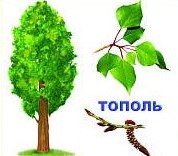 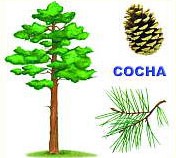 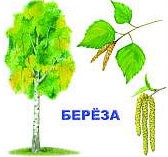 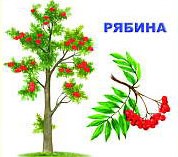 Приложение 2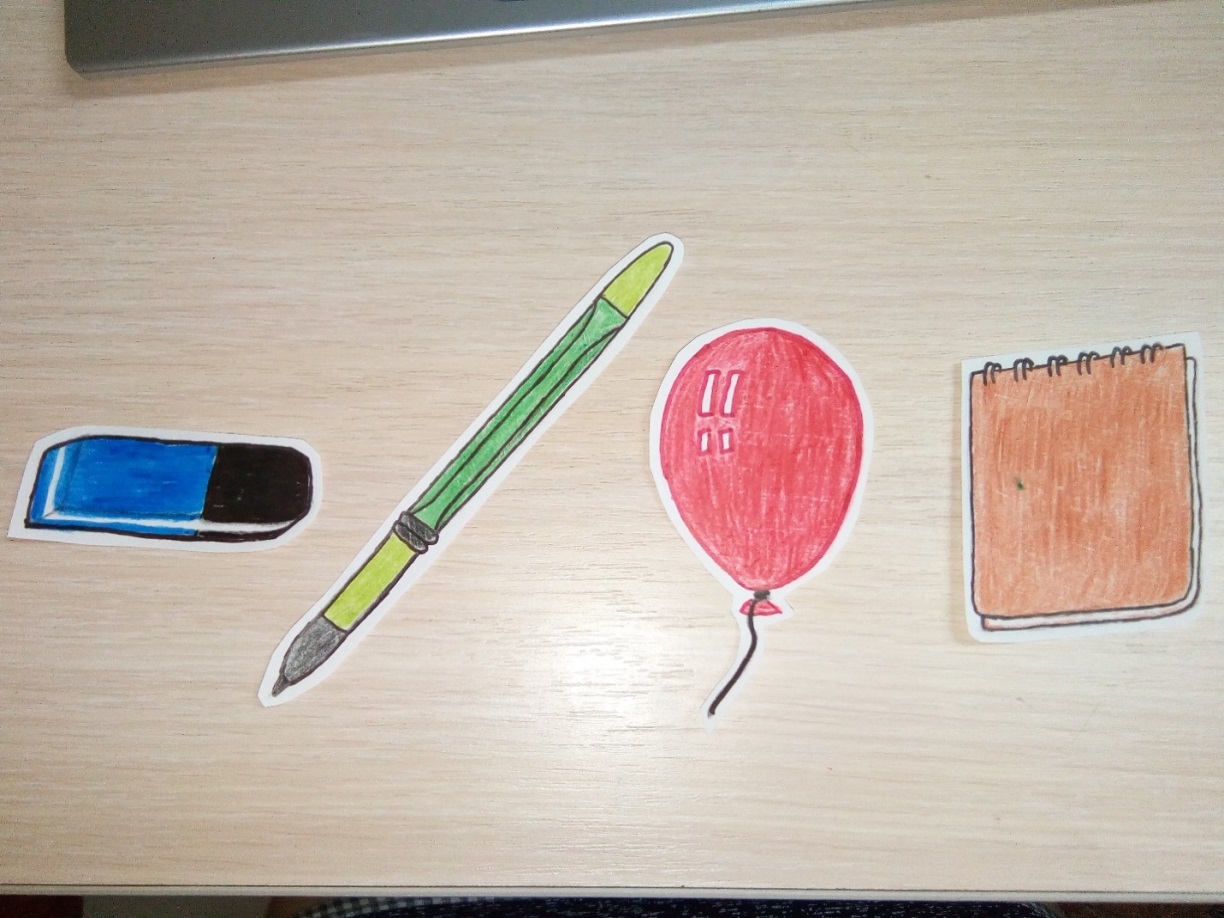 Приложение 3Алгоритм выполнения: Начинаем построение от корня (точка сверху) Сколько видов грибов собрали ребята? Поэтому от корня идет 4 веточки (цветная веточка обозначает определенный вид грибов)Первый вид грибов – подосиновики. Какую комбинацию мы можем составить из двух видов? Составим ветку нашего дерева. Какую еще можно составить комбинацию? Составим ветку нашего дерева и т. д.Рассмотрите второй вид – лисички. Какую комбинацию можно составить? Выполняем по образцу.Выполнив   задание, посчитайте, следуя по веточкам, варианты комбинаций видов грибов.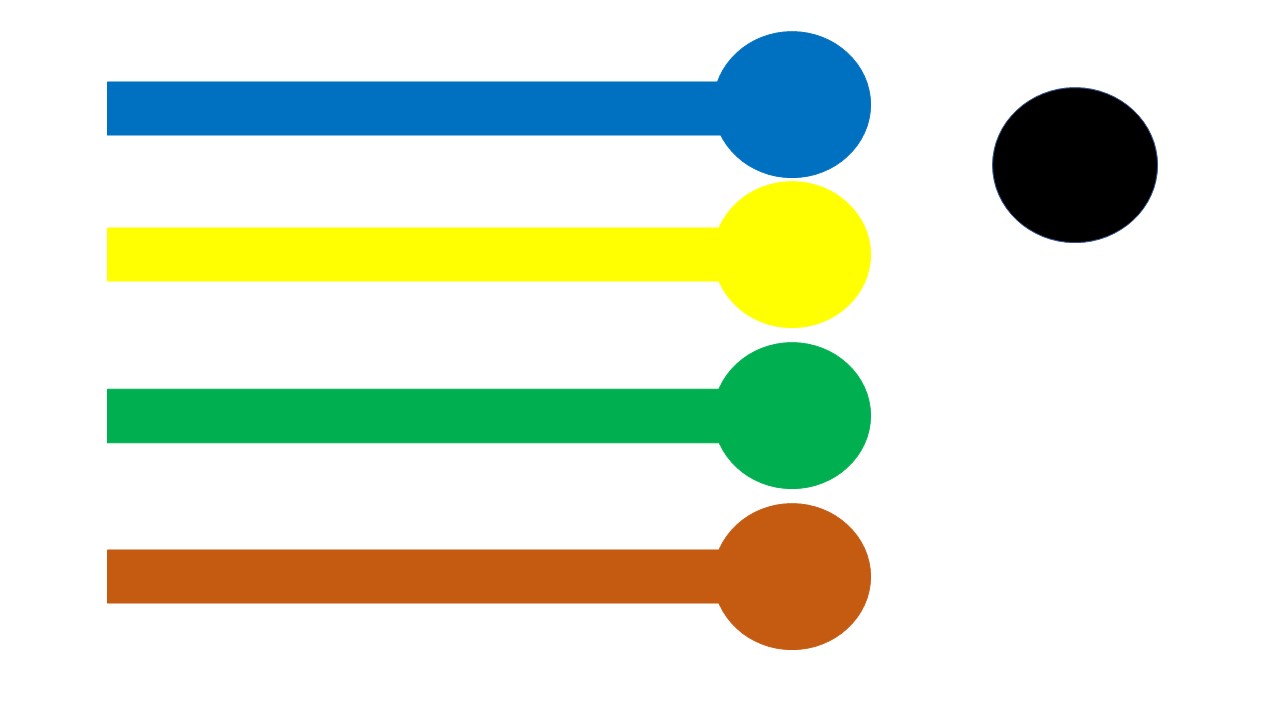 Приложение 4Приложение 5Приложение 6Приложение 7Приложение 8Приложение 9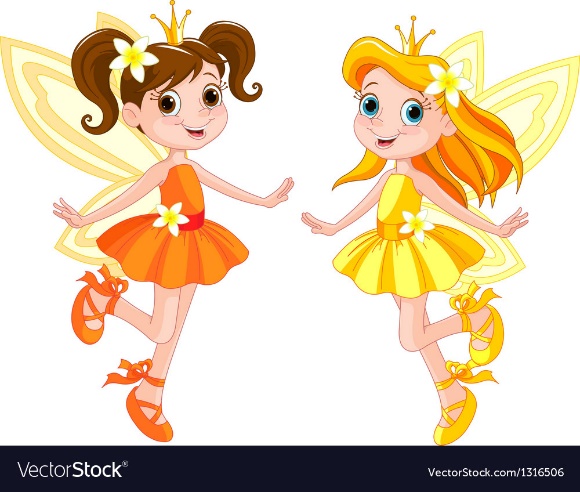 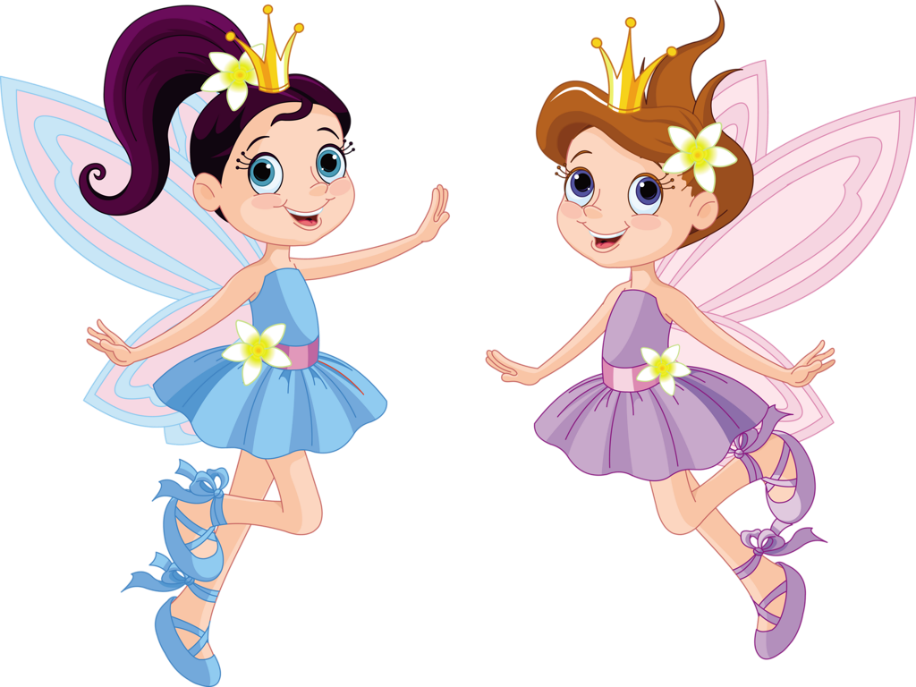 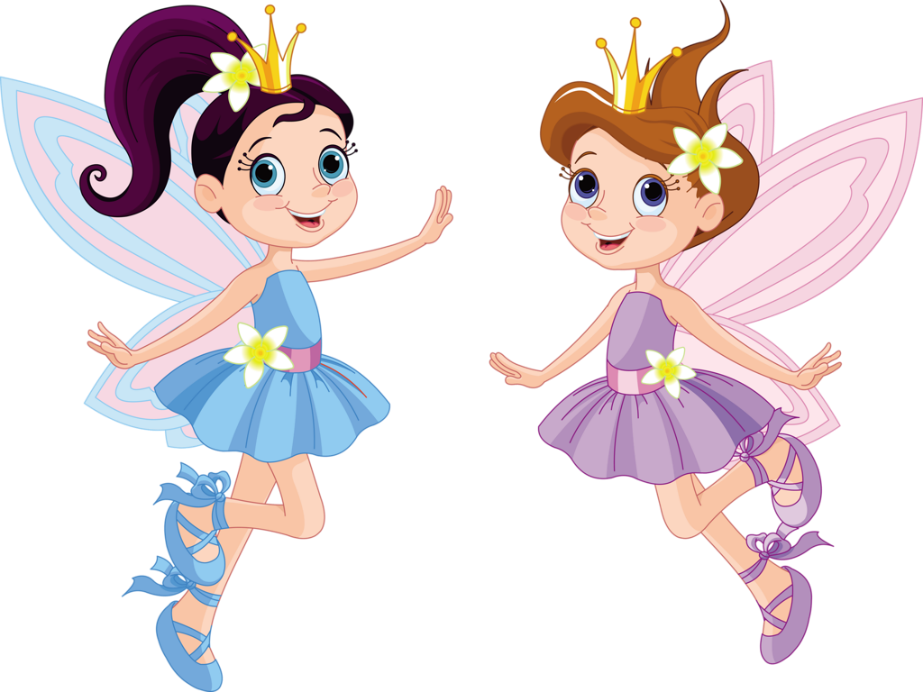 Раздел долгосрочного планирования: 4.4 Комбинации объектовРаздел долгосрочного планирования: 4.4 Комбинации объектовРаздел долгосрочного планирования: 4.4 Комбинации объектовРаздел долгосрочного планирования: 4.4 Комбинации объектовШкола: КГУ «Красносельская общеобразовательная школа отдела образования района Беимбета Майлина» Управления образования Костанайской области Школа: КГУ «Красносельская общеобразовательная школа отдела образования района Беимбета Майлина» Управления образования Костанайской области Школа: КГУ «Красносельская общеобразовательная школа отдела образования района Беимбета Майлина» Управления образования Костанайской области Школа: КГУ «Красносельская общеобразовательная школа отдела образования района Беимбета Майлина» Управления образования Костанайской области Школа: КГУ «Красносельская общеобразовательная школа отдела образования района Беимбета Майлина» Управления образования Костанайской области Дата:Дата:Дата:Дата:ФИО учителя: Дубинина Ольга ВладимировнаФИО учителя: Дубинина Ольга ВладимировнаФИО учителя: Дубинина Ольга ВладимировнаФИО учителя: Дубинина Ольга ВладимировнаФИО учителя: Дубинина Ольга ВладимировнаКласс: 3Класс: 3Класс: 3Класс: 3Участвовали: Участвовали: Не участвовали:Не участвовали:Не участвовали:Тема урокаТема урокаТема урокаКомбинации объектовКомбинации объектовКомбинации объектовЦели обучения (Ссылка на учебный план)Цели обучения (Ссылка на учебный план)Цели обучения (Ссылка на учебный план)3.4.4.1 составлять дерево возможностей и использовать в решении задач, проблем в различных жизненных ситуациях3.4.4.1 составлять дерево возможностей и использовать в решении задач, проблем в различных жизненных ситуациях3.4.4.1 составлять дерево возможностей и использовать в решении задач, проблем в различных жизненных ситуациях3.4.4.1 составлять дерево возможностей и использовать в решении задач, проблем в различных жизненных ситуациях3.4.4.1 составлять дерево возможностей и использовать в решении задач, проблем в различных жизненных ситуациях3.4.4.1 составлять дерево возможностей и использовать в решении задач, проблем в различных жизненных ситуацияхЦель урокаЦель урокаЦель урокаS.M.A.R.T. цель: составить дерево возможностей при решении задач с 3 и более элементами, использовать не менее 9 способов в решении задач, проблем в различных жизненных ситуациях.Все учащиеся смогут:составить дерево возможностей при решении задач с 3 и более элементами, использовать не менее 9 способов в решении задач, проблем в различных жизненных ситуациях.Большинство учащихся смогут:составить дерево возможностей при решении задач с 3 и более элементами, использовать не менее 9 способов в решении задач, проблем в различных жизненных ситуациях;объяснить   не менее 4 способов решения задач с помощью «дерева возможностей» Некоторые учащиеся смогут:составить дерево возможностей при решении задач с 3 и более элементами, использовать не менее 9 способов в решении задач, проблем в различных жизненных ситуациях;самостоятельно составить одну задачу и использовать в решении задачи  «дерево возможностей» S.M.A.R.T. цель: составить дерево возможностей при решении задач с 3 и более элементами, использовать не менее 9 способов в решении задач, проблем в различных жизненных ситуациях.Все учащиеся смогут:составить дерево возможностей при решении задач с 3 и более элементами, использовать не менее 9 способов в решении задач, проблем в различных жизненных ситуациях.Большинство учащихся смогут:составить дерево возможностей при решении задач с 3 и более элементами, использовать не менее 9 способов в решении задач, проблем в различных жизненных ситуациях;объяснить   не менее 4 способов решения задач с помощью «дерева возможностей» Некоторые учащиеся смогут:составить дерево возможностей при решении задач с 3 и более элементами, использовать не менее 9 способов в решении задач, проблем в различных жизненных ситуациях;самостоятельно составить одну задачу и использовать в решении задачи  «дерево возможностей» S.M.A.R.T. цель: составить дерево возможностей при решении задач с 3 и более элементами, использовать не менее 9 способов в решении задач, проблем в различных жизненных ситуациях.Все учащиеся смогут:составить дерево возможностей при решении задач с 3 и более элементами, использовать не менее 9 способов в решении задач, проблем в различных жизненных ситуациях.Большинство учащихся смогут:составить дерево возможностей при решении задач с 3 и более элементами, использовать не менее 9 способов в решении задач, проблем в различных жизненных ситуациях;объяснить   не менее 4 способов решения задач с помощью «дерева возможностей» Некоторые учащиеся смогут:составить дерево возможностей при решении задач с 3 и более элементами, использовать не менее 9 способов в решении задач, проблем в различных жизненных ситуациях;самостоятельно составить одну задачу и использовать в решении задачи  «дерево возможностей» S.M.A.R.T. цель: составить дерево возможностей при решении задач с 3 и более элементами, использовать не менее 9 способов в решении задач, проблем в различных жизненных ситуациях.Все учащиеся смогут:составить дерево возможностей при решении задач с 3 и более элементами, использовать не менее 9 способов в решении задач, проблем в различных жизненных ситуациях.Большинство учащихся смогут:составить дерево возможностей при решении задач с 3 и более элементами, использовать не менее 9 способов в решении задач, проблем в различных жизненных ситуациях;объяснить   не менее 4 способов решения задач с помощью «дерева возможностей» Некоторые учащиеся смогут:составить дерево возможностей при решении задач с 3 и более элементами, использовать не менее 9 способов в решении задач, проблем в различных жизненных ситуациях;самостоятельно составить одну задачу и использовать в решении задачи  «дерево возможностей» S.M.A.R.T. цель: составить дерево возможностей при решении задач с 3 и более элементами, использовать не менее 9 способов в решении задач, проблем в различных жизненных ситуациях.Все учащиеся смогут:составить дерево возможностей при решении задач с 3 и более элементами, использовать не менее 9 способов в решении задач, проблем в различных жизненных ситуациях.Большинство учащихся смогут:составить дерево возможностей при решении задач с 3 и более элементами, использовать не менее 9 способов в решении задач, проблем в различных жизненных ситуациях;объяснить   не менее 4 способов решения задач с помощью «дерева возможностей» Некоторые учащиеся смогут:составить дерево возможностей при решении задач с 3 и более элементами, использовать не менее 9 способов в решении задач, проблем в различных жизненных ситуациях;самостоятельно составить одну задачу и использовать в решении задачи  «дерево возможностей» S.M.A.R.T. цель: составить дерево возможностей при решении задач с 3 и более элементами, использовать не менее 9 способов в решении задач, проблем в различных жизненных ситуациях.Все учащиеся смогут:составить дерево возможностей при решении задач с 3 и более элементами, использовать не менее 9 способов в решении задач, проблем в различных жизненных ситуациях.Большинство учащихся смогут:составить дерево возможностей при решении задач с 3 и более элементами, использовать не менее 9 способов в решении задач, проблем в различных жизненных ситуациях;объяснить   не менее 4 способов решения задач с помощью «дерева возможностей» Некоторые учащиеся смогут:составить дерево возможностей при решении задач с 3 и более элементами, использовать не менее 9 способов в решении задач, проблем в различных жизненных ситуациях;самостоятельно составить одну задачу и использовать в решении задачи  «дерево возможностей» Критерии оцениванияКритерии оцениванияКритерии оценивания- учащиеся составляют  дерево возможностей при решении задач с 3 и более элементами, используя  не менее 9 способов в решении задач, проблем в различных жизненных ситуациях.- учащиеся составляют  дерево возможностей при решении задач с 3 и более элементами, используя  не менее 9 способов в решении задач, проблем в различных жизненных ситуациях.- учащиеся составляют  дерево возможностей при решении задач с 3 и более элементами, используя  не менее 9 способов в решении задач, проблем в различных жизненных ситуациях.- учащиеся составляют  дерево возможностей при решении задач с 3 и более элементами, используя  не менее 9 способов в решении задач, проблем в различных жизненных ситуациях.- учащиеся составляют  дерево возможностей при решении задач с 3 и более элементами, используя  не менее 9 способов в решении задач, проблем в различных жизненных ситуациях.- учащиеся составляют  дерево возможностей при решении задач с 3 и более элементами, используя  не менее 9 способов в решении задач, проблем в различных жизненных ситуациях.Языковые задачиЯзыковые задачиЯзыковые задачиУчащиеся могут: объяснить, как создавать «дерево возможностей».Предметная лексика и терминология:понятие о «дереве возможностей».Серия полезных фраз для диалога/письмаОбсуждение:Что такое решение задач с помощью дерева возможностей? Письмо: Написание и решение задач.Учащиеся могут: объяснить, как создавать «дерево возможностей».Предметная лексика и терминология:понятие о «дереве возможностей».Серия полезных фраз для диалога/письмаОбсуждение:Что такое решение задач с помощью дерева возможностей? Письмо: Написание и решение задач.Учащиеся могут: объяснить, как создавать «дерево возможностей».Предметная лексика и терминология:понятие о «дереве возможностей».Серия полезных фраз для диалога/письмаОбсуждение:Что такое решение задач с помощью дерева возможностей? Письмо: Написание и решение задач.Учащиеся могут: объяснить, как создавать «дерево возможностей».Предметная лексика и терминология:понятие о «дереве возможностей».Серия полезных фраз для диалога/письмаОбсуждение:Что такое решение задач с помощью дерева возможностей? Письмо: Написание и решение задач.Учащиеся могут: объяснить, как создавать «дерево возможностей».Предметная лексика и терминология:понятие о «дереве возможностей».Серия полезных фраз для диалога/письмаОбсуждение:Что такое решение задач с помощью дерева возможностей? Письмо: Написание и решение задач.Учащиеся могут: объяснить, как создавать «дерево возможностей».Предметная лексика и терминология:понятие о «дереве возможностей».Серия полезных фраз для диалога/письмаОбсуждение:Что такое решение задач с помощью дерева возможностей? Письмо: Написание и решение задач.Воспитание ценностей  Воспитание ценностей  Воспитание ценностей  Задачи по формированию ценностей: ценности, основанные на национальной идее «Мәңгілік ел»: казахстанский патриотизм и гражданская ответственность; уважение; сотрудничество; труд и творчество; открытость; образование в течение всей жизниЗадачи по формированию ценностей: ценности, основанные на национальной идее «Мәңгілік ел»: казахстанский патриотизм и гражданская ответственность; уважение; сотрудничество; труд и творчество; открытость; образование в течение всей жизниЗадачи по формированию ценностей: ценности, основанные на национальной идее «Мәңгілік ел»: казахстанский патриотизм и гражданская ответственность; уважение; сотрудничество; труд и творчество; открытость; образование в течение всей жизниЗадачи по формированию ценностей: ценности, основанные на национальной идее «Мәңгілік ел»: казахстанский патриотизм и гражданская ответственность; уважение; сотрудничество; труд и творчество; открытость; образование в течение всей жизниЗадачи по формированию ценностей: ценности, основанные на национальной идее «Мәңгілік ел»: казахстанский патриотизм и гражданская ответственность; уважение; сотрудничество; труд и творчество; открытость; образование в течение всей жизниЗадачи по формированию ценностей: ценности, основанные на национальной идее «Мәңгілік ел»: казахстанский патриотизм и гражданская ответственность; уважение; сотрудничество; труд и творчество; открытость; образование в течение всей жизниМежпредметная связьМежпредметная связьМежпредметная связьЕстествознание, познание мира, художественный трудЕстествознание, познание мира, художественный трудЕстествознание, познание мира, художественный трудЕстествознание, познание мира, художественный трудЕстествознание, познание мира, художественный трудЕстествознание, познание мира, художественный трудПредыдущие знанияПредыдущие знанияПредыдущие знанияРешение задач способом перебора комбинацийРешение задач способом перебора комбинацийРешение задач способом перебора комбинацийРешение задач способом перебора комбинацийРешение задач способом перебора комбинацийРешение задач способом перебора комбинацийХод урокаХод урокаХод урокаХод урокаХод урокаХод урокаХод урокаХод урокаХод урокаЗапланированные этапы урокаВиды упражнений, запланированных на урок:  Виды упражнений, запланированных на урок:  Виды упражнений, запланированных на урок:  Виды упражнений, запланированных на урок:  Виды упражнений, запланированных на урок:  Виды упражнений, запланированных на урок:  Виды упражнений, запланированных на урок:  РесурсыНачало урокаК, Г) АМО «Займи позицию» Цель: вовлечение всех учащихся в учебный процесс, создание ситуации успеха. - Доброе утро! Здравствуйте, ребята! У каждого из вас есть картинки деревьев. Слушайте внимательно и выполняйте задание. Готовы?!Березки  - подтянулись,Топольки – попрыгали, Сосенки – по хлопали,Рябинки  - потопали.Все деревья – улыбнулись, подмигнули. Какая группа быстрее соберется? - На протяжении всего урока вы будете заполнять лист самооценивания «дерево возможностей», на котором после выполнения каждого задания оцениваете себя по критериям и закрашиваете кружок соответствующий критерию. Также на протяжении всего урока я буду оценивать вас. Таблица оцениванияК) АМО «Позитивчик от друзей». Цель: пожелать успеха на весь урок, день, настроить на позитивный лад.Учащиеся желают друг другу успешной работы на урок.Таблица оцениванияАктуализация Г) АМО «Кто быстрее получит подарки»Цель: решить логическую задачу способом перебора.- Ребята, а вы любите подарки? У меня сегодня для вас есть подарки: воздушный шар, ручка, блокнот и ластик. Но каждый из вас получит набор только из двух подарков. Сколько всего получится наборов? Таблица оцениванияК) АМО «Путешествие к цели»Цель: определить цель урока–  Какой способ вы применили, решив данную задачу? Ответы детей: способ перебора. - Какими способами еще можно решить математические задачи? Ответы детей: С помощью вычислений, с помощью чертежа, в практической работе, с помощью таблиц и дерева возможностей.Таблица оцениванияП) АМО «Исключи лишнее» Цель: выделить способы для решения логических задач.- На столах лежат карточки с надписями: вычисление, чертеж, практическая работа, таблица, дерево возможностей.– Зачеркните те способы, которые наименее подходят к решению логических задач. Ответы детей:  таблица, дерево возможностейТаблица оцениванияК, Г) АМО «Займи позицию» Цель: вовлечение всех учащихся в учебный процесс, создание ситуации успеха. - Доброе утро! Здравствуйте, ребята! У каждого из вас есть картинки деревьев. Слушайте внимательно и выполняйте задание. Готовы?!Березки  - подтянулись,Топольки – попрыгали, Сосенки – по хлопали,Рябинки  - потопали.Все деревья – улыбнулись, подмигнули. Какая группа быстрее соберется? - На протяжении всего урока вы будете заполнять лист самооценивания «дерево возможностей», на котором после выполнения каждого задания оцениваете себя по критериям и закрашиваете кружок соответствующий критерию. Также на протяжении всего урока я буду оценивать вас. Таблица оцениванияК) АМО «Позитивчик от друзей». Цель: пожелать успеха на весь урок, день, настроить на позитивный лад.Учащиеся желают друг другу успешной работы на урок.Таблица оцениванияАктуализация Г) АМО «Кто быстрее получит подарки»Цель: решить логическую задачу способом перебора.- Ребята, а вы любите подарки? У меня сегодня для вас есть подарки: воздушный шар, ручка, блокнот и ластик. Но каждый из вас получит набор только из двух подарков. Сколько всего получится наборов? Таблица оцениванияК) АМО «Путешествие к цели»Цель: определить цель урока–  Какой способ вы применили, решив данную задачу? Ответы детей: способ перебора. - Какими способами еще можно решить математические задачи? Ответы детей: С помощью вычислений, с помощью чертежа, в практической работе, с помощью таблиц и дерева возможностей.Таблица оцениванияП) АМО «Исключи лишнее» Цель: выделить способы для решения логических задач.- На столах лежат карточки с надписями: вычисление, чертеж, практическая работа, таблица, дерево возможностей.– Зачеркните те способы, которые наименее подходят к решению логических задач. Ответы детей:  таблица, дерево возможностейТаблица оцениванияК, Г) АМО «Займи позицию» Цель: вовлечение всех учащихся в учебный процесс, создание ситуации успеха. - Доброе утро! Здравствуйте, ребята! У каждого из вас есть картинки деревьев. Слушайте внимательно и выполняйте задание. Готовы?!Березки  - подтянулись,Топольки – попрыгали, Сосенки – по хлопали,Рябинки  - потопали.Все деревья – улыбнулись, подмигнули. Какая группа быстрее соберется? - На протяжении всего урока вы будете заполнять лист самооценивания «дерево возможностей», на котором после выполнения каждого задания оцениваете себя по критериям и закрашиваете кружок соответствующий критерию. Также на протяжении всего урока я буду оценивать вас. Таблица оцениванияК) АМО «Позитивчик от друзей». Цель: пожелать успеха на весь урок, день, настроить на позитивный лад.Учащиеся желают друг другу успешной работы на урок.Таблица оцениванияАктуализация Г) АМО «Кто быстрее получит подарки»Цель: решить логическую задачу способом перебора.- Ребята, а вы любите подарки? У меня сегодня для вас есть подарки: воздушный шар, ручка, блокнот и ластик. Но каждый из вас получит набор только из двух подарков. Сколько всего получится наборов? Таблица оцениванияК) АМО «Путешествие к цели»Цель: определить цель урока–  Какой способ вы применили, решив данную задачу? Ответы детей: способ перебора. - Какими способами еще можно решить математические задачи? Ответы детей: С помощью вычислений, с помощью чертежа, в практической работе, с помощью таблиц и дерева возможностей.Таблица оцениванияП) АМО «Исключи лишнее» Цель: выделить способы для решения логических задач.- На столах лежат карточки с надписями: вычисление, чертеж, практическая работа, таблица, дерево возможностей.– Зачеркните те способы, которые наименее подходят к решению логических задач. Ответы детей:  таблица, дерево возможностейТаблица оцениванияК, Г) АМО «Займи позицию» Цель: вовлечение всех учащихся в учебный процесс, создание ситуации успеха. - Доброе утро! Здравствуйте, ребята! У каждого из вас есть картинки деревьев. Слушайте внимательно и выполняйте задание. Готовы?!Березки  - подтянулись,Топольки – попрыгали, Сосенки – по хлопали,Рябинки  - потопали.Все деревья – улыбнулись, подмигнули. Какая группа быстрее соберется? - На протяжении всего урока вы будете заполнять лист самооценивания «дерево возможностей», на котором после выполнения каждого задания оцениваете себя по критериям и закрашиваете кружок соответствующий критерию. Также на протяжении всего урока я буду оценивать вас. Таблица оцениванияК) АМО «Позитивчик от друзей». Цель: пожелать успеха на весь урок, день, настроить на позитивный лад.Учащиеся желают друг другу успешной работы на урок.Таблица оцениванияАктуализация Г) АМО «Кто быстрее получит подарки»Цель: решить логическую задачу способом перебора.- Ребята, а вы любите подарки? У меня сегодня для вас есть подарки: воздушный шар, ручка, блокнот и ластик. Но каждый из вас получит набор только из двух подарков. Сколько всего получится наборов? Таблица оцениванияК) АМО «Путешествие к цели»Цель: определить цель урока–  Какой способ вы применили, решив данную задачу? Ответы детей: способ перебора. - Какими способами еще можно решить математические задачи? Ответы детей: С помощью вычислений, с помощью чертежа, в практической работе, с помощью таблиц и дерева возможностей.Таблица оцениванияП) АМО «Исключи лишнее» Цель: выделить способы для решения логических задач.- На столах лежат карточки с надписями: вычисление, чертеж, практическая работа, таблица, дерево возможностей.– Зачеркните те способы, которые наименее подходят к решению логических задач. Ответы детей:  таблица, дерево возможностейТаблица оцениванияК, Г) АМО «Займи позицию» Цель: вовлечение всех учащихся в учебный процесс, создание ситуации успеха. - Доброе утро! Здравствуйте, ребята! У каждого из вас есть картинки деревьев. Слушайте внимательно и выполняйте задание. Готовы?!Березки  - подтянулись,Топольки – попрыгали, Сосенки – по хлопали,Рябинки  - потопали.Все деревья – улыбнулись, подмигнули. Какая группа быстрее соберется? - На протяжении всего урока вы будете заполнять лист самооценивания «дерево возможностей», на котором после выполнения каждого задания оцениваете себя по критериям и закрашиваете кружок соответствующий критерию. Также на протяжении всего урока я буду оценивать вас. Таблица оцениванияК) АМО «Позитивчик от друзей». Цель: пожелать успеха на весь урок, день, настроить на позитивный лад.Учащиеся желают друг другу успешной работы на урок.Таблица оцениванияАктуализация Г) АМО «Кто быстрее получит подарки»Цель: решить логическую задачу способом перебора.- Ребята, а вы любите подарки? У меня сегодня для вас есть подарки: воздушный шар, ручка, блокнот и ластик. Но каждый из вас получит набор только из двух подарков. Сколько всего получится наборов? Таблица оцениванияК) АМО «Путешествие к цели»Цель: определить цель урока–  Какой способ вы применили, решив данную задачу? Ответы детей: способ перебора. - Какими способами еще можно решить математические задачи? Ответы детей: С помощью вычислений, с помощью чертежа, в практической работе, с помощью таблиц и дерева возможностей.Таблица оцениванияП) АМО «Исключи лишнее» Цель: выделить способы для решения логических задач.- На столах лежат карточки с надписями: вычисление, чертеж, практическая работа, таблица, дерево возможностей.– Зачеркните те способы, которые наименее подходят к решению логических задач. Ответы детей:  таблица, дерево возможностейТаблица оцениванияК, Г) АМО «Займи позицию» Цель: вовлечение всех учащихся в учебный процесс, создание ситуации успеха. - Доброе утро! Здравствуйте, ребята! У каждого из вас есть картинки деревьев. Слушайте внимательно и выполняйте задание. Готовы?!Березки  - подтянулись,Топольки – попрыгали, Сосенки – по хлопали,Рябинки  - потопали.Все деревья – улыбнулись, подмигнули. Какая группа быстрее соберется? - На протяжении всего урока вы будете заполнять лист самооценивания «дерево возможностей», на котором после выполнения каждого задания оцениваете себя по критериям и закрашиваете кружок соответствующий критерию. Также на протяжении всего урока я буду оценивать вас. Таблица оцениванияК) АМО «Позитивчик от друзей». Цель: пожелать успеха на весь урок, день, настроить на позитивный лад.Учащиеся желают друг другу успешной работы на урок.Таблица оцениванияАктуализация Г) АМО «Кто быстрее получит подарки»Цель: решить логическую задачу способом перебора.- Ребята, а вы любите подарки? У меня сегодня для вас есть подарки: воздушный шар, ручка, блокнот и ластик. Но каждый из вас получит набор только из двух подарков. Сколько всего получится наборов? Таблица оцениванияК) АМО «Путешествие к цели»Цель: определить цель урока–  Какой способ вы применили, решив данную задачу? Ответы детей: способ перебора. - Какими способами еще можно решить математические задачи? Ответы детей: С помощью вычислений, с помощью чертежа, в практической работе, с помощью таблиц и дерева возможностей.Таблица оцениванияП) АМО «Исключи лишнее» Цель: выделить способы для решения логических задач.- На столах лежат карточки с надписями: вычисление, чертеж, практическая работа, таблица, дерево возможностей.– Зачеркните те способы, которые наименее подходят к решению логических задач. Ответы детей:  таблица, дерево возможностейТаблица оцениванияК, Г) АМО «Займи позицию» Цель: вовлечение всех учащихся в учебный процесс, создание ситуации успеха. - Доброе утро! Здравствуйте, ребята! У каждого из вас есть картинки деревьев. Слушайте внимательно и выполняйте задание. Готовы?!Березки  - подтянулись,Топольки – попрыгали, Сосенки – по хлопали,Рябинки  - потопали.Все деревья – улыбнулись, подмигнули. Какая группа быстрее соберется? - На протяжении всего урока вы будете заполнять лист самооценивания «дерево возможностей», на котором после выполнения каждого задания оцениваете себя по критериям и закрашиваете кружок соответствующий критерию. Также на протяжении всего урока я буду оценивать вас. Таблица оцениванияК) АМО «Позитивчик от друзей». Цель: пожелать успеха на весь урок, день, настроить на позитивный лад.Учащиеся желают друг другу успешной работы на урок.Таблица оцениванияАктуализация Г) АМО «Кто быстрее получит подарки»Цель: решить логическую задачу способом перебора.- Ребята, а вы любите подарки? У меня сегодня для вас есть подарки: воздушный шар, ручка, блокнот и ластик. Но каждый из вас получит набор только из двух подарков. Сколько всего получится наборов? Таблица оцениванияК) АМО «Путешествие к цели»Цель: определить цель урока–  Какой способ вы применили, решив данную задачу? Ответы детей: способ перебора. - Какими способами еще можно решить математические задачи? Ответы детей: С помощью вычислений, с помощью чертежа, в практической работе, с помощью таблиц и дерева возможностей.Таблица оцениванияП) АМО «Исключи лишнее» Цель: выделить способы для решения логических задач.- На столах лежат карточки с надписями: вычисление, чертеж, практическая работа, таблица, дерево возможностей.– Зачеркните те способы, которые наименее подходят к решению логических задач. Ответы детей:  таблица, дерево возможностейТаблица оцениванияПриложение 1Картинки (https://yandex.ru/collections/card/5b6156c82e9f8e008847bdd5/)Приложение 2Середина урокаК, И) АМО «Моделирование в практике» Цель: составить дерево возможностей решения логических задач.- Ребята, что вы представляете, когда слышите слово «дерево»? ответы детей- На уроках математики для решения логических задач мы используем «дерево возможностей», которое может расти как вверх так и вниз.  Предлагаю вам смоделировать дерево по алгоритму  с помощью подручных материалов. (полосочки разных цветов. Цвет обозначает один предмет из задачи)Задача. Ребята 3 класса пошли в лес за грибами. Собрали подосиновиков, лисичек, рыжиков и маслят. Какие комбинации грибов можно составить,  если каждый из ребят возьмет два вида грибов. Алгоритм выполнения: Начинаем построение от корня (точка сверху) Сколько видов грибов собрали ребята? Поэтому от корня идет 4 веточки (цветная веточка обозначает определенный вид грибов)Первый вид грибов – подосиновики. Какую комбинацию мы можем составить из двух видов? Составим ветку нашего дерева. Какую еще можно составить комбинацию? Составим ветку нашего дерева и т. д.Рассмотрите второй вид – лисички. Какую комбинацию можно составить? Выполняем по образцу.Выполнив   задание, посчитайте, следуя по веточкам, варианты комбинаций видов грибов. - Сколько веточек – комбинаций у вас получилось? Какой вывод можно сделать? Г) АМО «Девочки – мальчики»Цель: решение задач с помощью дерева возможностейЗадача для девочекАмина собирается на день рождения. В гардеробе у нее есть: белая кофта, розовая блуза, желтая футболка, синие шорты, красная юбка, черные брюки. Сколько различных комбинаций нарядов можно составить?Таблица оцениванияЗадача для мальчиковЦель: решение задач с помощью дерева возможностейМ) В коробке лежат игрушки: вертолет, машина, корабль, самолет, солдатик, танк. Ребятам можно взять только две игрушки. Сколько существует вариантов?Таблица оцениванияК) АМО «Заряжай-ка»Цель: снятие усталости, напряжения, на восстановление умственной работоспособности.Таблица оцениванияИ, П) АМО «Реши,  найди пару и проверь» Цель: выявить уровень понимания достижения целей обученияОбучающиеся решают самостоятельно задачи. Одинаковые задачи получают двое обучающихся. 1) У Алины есть 5 видов листьев: кленовый, дубовый, тополиный, берёзовый и рябиновый. Сколько существует возможных вариантов поделки из 2 листьев? Для решения задачи используйте «дерево возможностей». Отметь на нем вариант с дубовым  и кленовым листами.Таблица оценивания2) Дома на клумбе растут цветы: хризантемы, астры, ромашки, колокольчики, незабудки. Сколько вариантов букетов цветов можно собрать, если в букете будет два вида цветов. Таблица оценивания3) Ребята пошли в столовую. В столовой им предложили 2 первых блюда, 4 вторых блюда и чай. Сколько возможных комбинаций обеда из трех блюд  можно заказать на обед?Таблица оценивания4) Амина решила связать кофту. У нее есть 4 цвета ниток для вязания: красные, белые, желтые, зеленые. Какие комбинации из 2 цветов можно взять для вязания.Таблица оцениванияГ) АМО «Флипчарт» Цель: создать алгоритм решения задачи в виде флипчарта, используя ресурсы: конструктор, пластилин, трубочки.Задание. Решить задачу с помощью ресурсов, создавая флипчарт ответа. 1 группа: (конструктор) Задача:  На одном слоте лежит  яблоко, груша, апельсин. На втором столе лежит слива, абрикос, банан. Сколько будет вариантов решения данной задачи. Если с каждого стола можно взять только по одному фрукту?Таблица оценивания2 группа: (пластилин) Задача. В третьем классе в пятницу 5 уроков: математика, русский язык, художественный труд, физкультура, познание мира. Закончи составление «дерева возможностей» и узнай сколько вариантов расписания уроков можно смоделировать на этот день.Таблица оценивания3 группа: (трубочки трех цветов, пластилин). Задача. Мама купила три шарика: зеленый, красный, желтый. Какие и сколько вариантов можно  создать, взяв по три шарика? Постройте дерево возможностей с помощь трубочек и пластилина.Таблица оцениванияИ) АМО «Цепочка возможностей»Цель: проверить реализацию цели обучения на уроке.У вас на столах лежат карточки трех  уровней сложности.  Выполнив верно первый уровень задания, вы сможете перейти к выполнению второго. Затем к третьему. Каждый уровень имеет свой цвет. Начните работу с задания, которое выделено голубым цветом. Задание, обозначенное зеленым цветом. Составьте самостоятельно задачу из 4 предметов и представьте ее решение с помощью дерева возможностей. Таблица оцениванияЗадание, обозначенное желтым цветом. Прочитайте задачу. Ответьте на вопрос, используя дерево возможностей.Ребята пошли в столовую. В столовой им предложили 2 первых блюда, 3 вторых блюда и 2 напитка. Сколько возможных видов обеда из трех блюд  можно заказать на обед?Таблица оцениванияЗадание, обозначенное голубым цветом. Прочитайте задачу. Решите её, продолжая дерево возможностей.В класс пришло 4 новых учеников: Катя, Миржан, Сергей, Зарина. Помогите классному руководителю рассадить детей по два  с помощью дерева возможностей.Таблица оцениванияК, И) АМО «Моделирование в практике» Цель: составить дерево возможностей решения логических задач.- Ребята, что вы представляете, когда слышите слово «дерево»? ответы детей- На уроках математики для решения логических задач мы используем «дерево возможностей», которое может расти как вверх так и вниз.  Предлагаю вам смоделировать дерево по алгоритму  с помощью подручных материалов. (полосочки разных цветов. Цвет обозначает один предмет из задачи)Задача. Ребята 3 класса пошли в лес за грибами. Собрали подосиновиков, лисичек, рыжиков и маслят. Какие комбинации грибов можно составить,  если каждый из ребят возьмет два вида грибов. Алгоритм выполнения: Начинаем построение от корня (точка сверху) Сколько видов грибов собрали ребята? Поэтому от корня идет 4 веточки (цветная веточка обозначает определенный вид грибов)Первый вид грибов – подосиновики. Какую комбинацию мы можем составить из двух видов? Составим ветку нашего дерева. Какую еще можно составить комбинацию? Составим ветку нашего дерева и т. д.Рассмотрите второй вид – лисички. Какую комбинацию можно составить? Выполняем по образцу.Выполнив   задание, посчитайте, следуя по веточкам, варианты комбинаций видов грибов. - Сколько веточек – комбинаций у вас получилось? Какой вывод можно сделать? Г) АМО «Девочки – мальчики»Цель: решение задач с помощью дерева возможностейЗадача для девочекАмина собирается на день рождения. В гардеробе у нее есть: белая кофта, розовая блуза, желтая футболка, синие шорты, красная юбка, черные брюки. Сколько различных комбинаций нарядов можно составить?Таблица оцениванияЗадача для мальчиковЦель: решение задач с помощью дерева возможностейМ) В коробке лежат игрушки: вертолет, машина, корабль, самолет, солдатик, танк. Ребятам можно взять только две игрушки. Сколько существует вариантов?Таблица оцениванияК) АМО «Заряжай-ка»Цель: снятие усталости, напряжения, на восстановление умственной работоспособности.Таблица оцениванияИ, П) АМО «Реши,  найди пару и проверь» Цель: выявить уровень понимания достижения целей обученияОбучающиеся решают самостоятельно задачи. Одинаковые задачи получают двое обучающихся. 1) У Алины есть 5 видов листьев: кленовый, дубовый, тополиный, берёзовый и рябиновый. Сколько существует возможных вариантов поделки из 2 листьев? Для решения задачи используйте «дерево возможностей». Отметь на нем вариант с дубовым  и кленовым листами.Таблица оценивания2) Дома на клумбе растут цветы: хризантемы, астры, ромашки, колокольчики, незабудки. Сколько вариантов букетов цветов можно собрать, если в букете будет два вида цветов. Таблица оценивания3) Ребята пошли в столовую. В столовой им предложили 2 первых блюда, 4 вторых блюда и чай. Сколько возможных комбинаций обеда из трех блюд  можно заказать на обед?Таблица оценивания4) Амина решила связать кофту. У нее есть 4 цвета ниток для вязания: красные, белые, желтые, зеленые. Какие комбинации из 2 цветов можно взять для вязания.Таблица оцениванияГ) АМО «Флипчарт» Цель: создать алгоритм решения задачи в виде флипчарта, используя ресурсы: конструктор, пластилин, трубочки.Задание. Решить задачу с помощью ресурсов, создавая флипчарт ответа. 1 группа: (конструктор) Задача:  На одном слоте лежит  яблоко, груша, апельсин. На втором столе лежит слива, абрикос, банан. Сколько будет вариантов решения данной задачи. Если с каждого стола можно взять только по одному фрукту?Таблица оценивания2 группа: (пластилин) Задача. В третьем классе в пятницу 5 уроков: математика, русский язык, художественный труд, физкультура, познание мира. Закончи составление «дерева возможностей» и узнай сколько вариантов расписания уроков можно смоделировать на этот день.Таблица оценивания3 группа: (трубочки трех цветов, пластилин). Задача. Мама купила три шарика: зеленый, красный, желтый. Какие и сколько вариантов можно  создать, взяв по три шарика? Постройте дерево возможностей с помощь трубочек и пластилина.Таблица оцениванияИ) АМО «Цепочка возможностей»Цель: проверить реализацию цели обучения на уроке.У вас на столах лежат карточки трех  уровней сложности.  Выполнив верно первый уровень задания, вы сможете перейти к выполнению второго. Затем к третьему. Каждый уровень имеет свой цвет. Начните работу с задания, которое выделено голубым цветом. Задание, обозначенное зеленым цветом. Составьте самостоятельно задачу из 4 предметов и представьте ее решение с помощью дерева возможностей. Таблица оцениванияЗадание, обозначенное желтым цветом. Прочитайте задачу. Ответьте на вопрос, используя дерево возможностей.Ребята пошли в столовую. В столовой им предложили 2 первых блюда, 3 вторых блюда и 2 напитка. Сколько возможных видов обеда из трех блюд  можно заказать на обед?Таблица оцениванияЗадание, обозначенное голубым цветом. Прочитайте задачу. Решите её, продолжая дерево возможностей.В класс пришло 4 новых учеников: Катя, Миржан, Сергей, Зарина. Помогите классному руководителю рассадить детей по два  с помощью дерева возможностей.Таблица оцениванияК, И) АМО «Моделирование в практике» Цель: составить дерево возможностей решения логических задач.- Ребята, что вы представляете, когда слышите слово «дерево»? ответы детей- На уроках математики для решения логических задач мы используем «дерево возможностей», которое может расти как вверх так и вниз.  Предлагаю вам смоделировать дерево по алгоритму  с помощью подручных материалов. (полосочки разных цветов. Цвет обозначает один предмет из задачи)Задача. Ребята 3 класса пошли в лес за грибами. Собрали подосиновиков, лисичек, рыжиков и маслят. Какие комбинации грибов можно составить,  если каждый из ребят возьмет два вида грибов. Алгоритм выполнения: Начинаем построение от корня (точка сверху) Сколько видов грибов собрали ребята? Поэтому от корня идет 4 веточки (цветная веточка обозначает определенный вид грибов)Первый вид грибов – подосиновики. Какую комбинацию мы можем составить из двух видов? Составим ветку нашего дерева. Какую еще можно составить комбинацию? Составим ветку нашего дерева и т. д.Рассмотрите второй вид – лисички. Какую комбинацию можно составить? Выполняем по образцу.Выполнив   задание, посчитайте, следуя по веточкам, варианты комбинаций видов грибов. - Сколько веточек – комбинаций у вас получилось? Какой вывод можно сделать? Г) АМО «Девочки – мальчики»Цель: решение задач с помощью дерева возможностейЗадача для девочекАмина собирается на день рождения. В гардеробе у нее есть: белая кофта, розовая блуза, желтая футболка, синие шорты, красная юбка, черные брюки. Сколько различных комбинаций нарядов можно составить?Таблица оцениванияЗадача для мальчиковЦель: решение задач с помощью дерева возможностейМ) В коробке лежат игрушки: вертолет, машина, корабль, самолет, солдатик, танк. Ребятам можно взять только две игрушки. Сколько существует вариантов?Таблица оцениванияК) АМО «Заряжай-ка»Цель: снятие усталости, напряжения, на восстановление умственной работоспособности.Таблица оцениванияИ, П) АМО «Реши,  найди пару и проверь» Цель: выявить уровень понимания достижения целей обученияОбучающиеся решают самостоятельно задачи. Одинаковые задачи получают двое обучающихся. 1) У Алины есть 5 видов листьев: кленовый, дубовый, тополиный, берёзовый и рябиновый. Сколько существует возможных вариантов поделки из 2 листьев? Для решения задачи используйте «дерево возможностей». Отметь на нем вариант с дубовым  и кленовым листами.Таблица оценивания2) Дома на клумбе растут цветы: хризантемы, астры, ромашки, колокольчики, незабудки. Сколько вариантов букетов цветов можно собрать, если в букете будет два вида цветов. Таблица оценивания3) Ребята пошли в столовую. В столовой им предложили 2 первых блюда, 4 вторых блюда и чай. Сколько возможных комбинаций обеда из трех блюд  можно заказать на обед?Таблица оценивания4) Амина решила связать кофту. У нее есть 4 цвета ниток для вязания: красные, белые, желтые, зеленые. Какие комбинации из 2 цветов можно взять для вязания.Таблица оцениванияГ) АМО «Флипчарт» Цель: создать алгоритм решения задачи в виде флипчарта, используя ресурсы: конструктор, пластилин, трубочки.Задание. Решить задачу с помощью ресурсов, создавая флипчарт ответа. 1 группа: (конструктор) Задача:  На одном слоте лежит  яблоко, груша, апельсин. На втором столе лежит слива, абрикос, банан. Сколько будет вариантов решения данной задачи. Если с каждого стола можно взять только по одному фрукту?Таблица оценивания2 группа: (пластилин) Задача. В третьем классе в пятницу 5 уроков: математика, русский язык, художественный труд, физкультура, познание мира. Закончи составление «дерева возможностей» и узнай сколько вариантов расписания уроков можно смоделировать на этот день.Таблица оценивания3 группа: (трубочки трех цветов, пластилин). Задача. Мама купила три шарика: зеленый, красный, желтый. Какие и сколько вариантов можно  создать, взяв по три шарика? Постройте дерево возможностей с помощь трубочек и пластилина.Таблица оцениванияИ) АМО «Цепочка возможностей»Цель: проверить реализацию цели обучения на уроке.У вас на столах лежат карточки трех  уровней сложности.  Выполнив верно первый уровень задания, вы сможете перейти к выполнению второго. Затем к третьему. Каждый уровень имеет свой цвет. Начните работу с задания, которое выделено голубым цветом. Задание, обозначенное зеленым цветом. Составьте самостоятельно задачу из 4 предметов и представьте ее решение с помощью дерева возможностей. Таблица оцениванияЗадание, обозначенное желтым цветом. Прочитайте задачу. Ответьте на вопрос, используя дерево возможностей.Ребята пошли в столовую. В столовой им предложили 2 первых блюда, 3 вторых блюда и 2 напитка. Сколько возможных видов обеда из трех блюд  можно заказать на обед?Таблица оцениванияЗадание, обозначенное голубым цветом. Прочитайте задачу. Решите её, продолжая дерево возможностей.В класс пришло 4 новых учеников: Катя, Миржан, Сергей, Зарина. Помогите классному руководителю рассадить детей по два  с помощью дерева возможностей.Таблица оцениванияК, И) АМО «Моделирование в практике» Цель: составить дерево возможностей решения логических задач.- Ребята, что вы представляете, когда слышите слово «дерево»? ответы детей- На уроках математики для решения логических задач мы используем «дерево возможностей», которое может расти как вверх так и вниз.  Предлагаю вам смоделировать дерево по алгоритму  с помощью подручных материалов. (полосочки разных цветов. Цвет обозначает один предмет из задачи)Задача. Ребята 3 класса пошли в лес за грибами. Собрали подосиновиков, лисичек, рыжиков и маслят. Какие комбинации грибов можно составить,  если каждый из ребят возьмет два вида грибов. Алгоритм выполнения: Начинаем построение от корня (точка сверху) Сколько видов грибов собрали ребята? Поэтому от корня идет 4 веточки (цветная веточка обозначает определенный вид грибов)Первый вид грибов – подосиновики. Какую комбинацию мы можем составить из двух видов? Составим ветку нашего дерева. Какую еще можно составить комбинацию? Составим ветку нашего дерева и т. д.Рассмотрите второй вид – лисички. Какую комбинацию можно составить? Выполняем по образцу.Выполнив   задание, посчитайте, следуя по веточкам, варианты комбинаций видов грибов. - Сколько веточек – комбинаций у вас получилось? Какой вывод можно сделать? Г) АМО «Девочки – мальчики»Цель: решение задач с помощью дерева возможностейЗадача для девочекАмина собирается на день рождения. В гардеробе у нее есть: белая кофта, розовая блуза, желтая футболка, синие шорты, красная юбка, черные брюки. Сколько различных комбинаций нарядов можно составить?Таблица оцениванияЗадача для мальчиковЦель: решение задач с помощью дерева возможностейМ) В коробке лежат игрушки: вертолет, машина, корабль, самолет, солдатик, танк. Ребятам можно взять только две игрушки. Сколько существует вариантов?Таблица оцениванияК) АМО «Заряжай-ка»Цель: снятие усталости, напряжения, на восстановление умственной работоспособности.Таблица оцениванияИ, П) АМО «Реши,  найди пару и проверь» Цель: выявить уровень понимания достижения целей обученияОбучающиеся решают самостоятельно задачи. Одинаковые задачи получают двое обучающихся. 1) У Алины есть 5 видов листьев: кленовый, дубовый, тополиный, берёзовый и рябиновый. Сколько существует возможных вариантов поделки из 2 листьев? Для решения задачи используйте «дерево возможностей». Отметь на нем вариант с дубовым  и кленовым листами.Таблица оценивания2) Дома на клумбе растут цветы: хризантемы, астры, ромашки, колокольчики, незабудки. Сколько вариантов букетов цветов можно собрать, если в букете будет два вида цветов. Таблица оценивания3) Ребята пошли в столовую. В столовой им предложили 2 первых блюда, 4 вторых блюда и чай. Сколько возможных комбинаций обеда из трех блюд  можно заказать на обед?Таблица оценивания4) Амина решила связать кофту. У нее есть 4 цвета ниток для вязания: красные, белые, желтые, зеленые. Какие комбинации из 2 цветов можно взять для вязания.Таблица оцениванияГ) АМО «Флипчарт» Цель: создать алгоритм решения задачи в виде флипчарта, используя ресурсы: конструктор, пластилин, трубочки.Задание. Решить задачу с помощью ресурсов, создавая флипчарт ответа. 1 группа: (конструктор) Задача:  На одном слоте лежит  яблоко, груша, апельсин. На втором столе лежит слива, абрикос, банан. Сколько будет вариантов решения данной задачи. Если с каждого стола можно взять только по одному фрукту?Таблица оценивания2 группа: (пластилин) Задача. В третьем классе в пятницу 5 уроков: математика, русский язык, художественный труд, физкультура, познание мира. Закончи составление «дерева возможностей» и узнай сколько вариантов расписания уроков можно смоделировать на этот день.Таблица оценивания3 группа: (трубочки трех цветов, пластилин). Задача. Мама купила три шарика: зеленый, красный, желтый. Какие и сколько вариантов можно  создать, взяв по три шарика? Постройте дерево возможностей с помощь трубочек и пластилина.Таблица оцениванияИ) АМО «Цепочка возможностей»Цель: проверить реализацию цели обучения на уроке.У вас на столах лежат карточки трех  уровней сложности.  Выполнив верно первый уровень задания, вы сможете перейти к выполнению второго. Затем к третьему. Каждый уровень имеет свой цвет. Начните работу с задания, которое выделено голубым цветом. Задание, обозначенное зеленым цветом. Составьте самостоятельно задачу из 4 предметов и представьте ее решение с помощью дерева возможностей. Таблица оцениванияЗадание, обозначенное желтым цветом. Прочитайте задачу. Ответьте на вопрос, используя дерево возможностей.Ребята пошли в столовую. В столовой им предложили 2 первых блюда, 3 вторых блюда и 2 напитка. Сколько возможных видов обеда из трех блюд  можно заказать на обед?Таблица оцениванияЗадание, обозначенное голубым цветом. Прочитайте задачу. Решите её, продолжая дерево возможностей.В класс пришло 4 новых учеников: Катя, Миржан, Сергей, Зарина. Помогите классному руководителю рассадить детей по два  с помощью дерева возможностей.Таблица оцениванияК, И) АМО «Моделирование в практике» Цель: составить дерево возможностей решения логических задач.- Ребята, что вы представляете, когда слышите слово «дерево»? ответы детей- На уроках математики для решения логических задач мы используем «дерево возможностей», которое может расти как вверх так и вниз.  Предлагаю вам смоделировать дерево по алгоритму  с помощью подручных материалов. (полосочки разных цветов. Цвет обозначает один предмет из задачи)Задача. Ребята 3 класса пошли в лес за грибами. Собрали подосиновиков, лисичек, рыжиков и маслят. Какие комбинации грибов можно составить,  если каждый из ребят возьмет два вида грибов. Алгоритм выполнения: Начинаем построение от корня (точка сверху) Сколько видов грибов собрали ребята? Поэтому от корня идет 4 веточки (цветная веточка обозначает определенный вид грибов)Первый вид грибов – подосиновики. Какую комбинацию мы можем составить из двух видов? Составим ветку нашего дерева. Какую еще можно составить комбинацию? Составим ветку нашего дерева и т. д.Рассмотрите второй вид – лисички. Какую комбинацию можно составить? Выполняем по образцу.Выполнив   задание, посчитайте, следуя по веточкам, варианты комбинаций видов грибов. - Сколько веточек – комбинаций у вас получилось? Какой вывод можно сделать? Г) АМО «Девочки – мальчики»Цель: решение задач с помощью дерева возможностейЗадача для девочекАмина собирается на день рождения. В гардеробе у нее есть: белая кофта, розовая блуза, желтая футболка, синие шорты, красная юбка, черные брюки. Сколько различных комбинаций нарядов можно составить?Таблица оцениванияЗадача для мальчиковЦель: решение задач с помощью дерева возможностейМ) В коробке лежат игрушки: вертолет, машина, корабль, самолет, солдатик, танк. Ребятам можно взять только две игрушки. Сколько существует вариантов?Таблица оцениванияК) АМО «Заряжай-ка»Цель: снятие усталости, напряжения, на восстановление умственной работоспособности.Таблица оцениванияИ, П) АМО «Реши,  найди пару и проверь» Цель: выявить уровень понимания достижения целей обученияОбучающиеся решают самостоятельно задачи. Одинаковые задачи получают двое обучающихся. 1) У Алины есть 5 видов листьев: кленовый, дубовый, тополиный, берёзовый и рябиновый. Сколько существует возможных вариантов поделки из 2 листьев? Для решения задачи используйте «дерево возможностей». Отметь на нем вариант с дубовым  и кленовым листами.Таблица оценивания2) Дома на клумбе растут цветы: хризантемы, астры, ромашки, колокольчики, незабудки. Сколько вариантов букетов цветов можно собрать, если в букете будет два вида цветов. Таблица оценивания3) Ребята пошли в столовую. В столовой им предложили 2 первых блюда, 4 вторых блюда и чай. Сколько возможных комбинаций обеда из трех блюд  можно заказать на обед?Таблица оценивания4) Амина решила связать кофту. У нее есть 4 цвета ниток для вязания: красные, белые, желтые, зеленые. Какие комбинации из 2 цветов можно взять для вязания.Таблица оцениванияГ) АМО «Флипчарт» Цель: создать алгоритм решения задачи в виде флипчарта, используя ресурсы: конструктор, пластилин, трубочки.Задание. Решить задачу с помощью ресурсов, создавая флипчарт ответа. 1 группа: (конструктор) Задача:  На одном слоте лежит  яблоко, груша, апельсин. На втором столе лежит слива, абрикос, банан. Сколько будет вариантов решения данной задачи. Если с каждого стола можно взять только по одному фрукту?Таблица оценивания2 группа: (пластилин) Задача. В третьем классе в пятницу 5 уроков: математика, русский язык, художественный труд, физкультура, познание мира. Закончи составление «дерева возможностей» и узнай сколько вариантов расписания уроков можно смоделировать на этот день.Таблица оценивания3 группа: (трубочки трех цветов, пластилин). Задача. Мама купила три шарика: зеленый, красный, желтый. Какие и сколько вариантов можно  создать, взяв по три шарика? Постройте дерево возможностей с помощь трубочек и пластилина.Таблица оцениванияИ) АМО «Цепочка возможностей»Цель: проверить реализацию цели обучения на уроке.У вас на столах лежат карточки трех  уровней сложности.  Выполнив верно первый уровень задания, вы сможете перейти к выполнению второго. Затем к третьему. Каждый уровень имеет свой цвет. Начните работу с задания, которое выделено голубым цветом. Задание, обозначенное зеленым цветом. Составьте самостоятельно задачу из 4 предметов и представьте ее решение с помощью дерева возможностей. Таблица оцениванияЗадание, обозначенное желтым цветом. Прочитайте задачу. Ответьте на вопрос, используя дерево возможностей.Ребята пошли в столовую. В столовой им предложили 2 первых блюда, 3 вторых блюда и 2 напитка. Сколько возможных видов обеда из трех блюд  можно заказать на обед?Таблица оцениванияЗадание, обозначенное голубым цветом. Прочитайте задачу. Решите её, продолжая дерево возможностей.В класс пришло 4 новых учеников: Катя, Миржан, Сергей, Зарина. Помогите классному руководителю рассадить детей по два  с помощью дерева возможностей.Таблица оцениванияК, И) АМО «Моделирование в практике» Цель: составить дерево возможностей решения логических задач.- Ребята, что вы представляете, когда слышите слово «дерево»? ответы детей- На уроках математики для решения логических задач мы используем «дерево возможностей», которое может расти как вверх так и вниз.  Предлагаю вам смоделировать дерево по алгоритму  с помощью подручных материалов. (полосочки разных цветов. Цвет обозначает один предмет из задачи)Задача. Ребята 3 класса пошли в лес за грибами. Собрали подосиновиков, лисичек, рыжиков и маслят. Какие комбинации грибов можно составить,  если каждый из ребят возьмет два вида грибов. Алгоритм выполнения: Начинаем построение от корня (точка сверху) Сколько видов грибов собрали ребята? Поэтому от корня идет 4 веточки (цветная веточка обозначает определенный вид грибов)Первый вид грибов – подосиновики. Какую комбинацию мы можем составить из двух видов? Составим ветку нашего дерева. Какую еще можно составить комбинацию? Составим ветку нашего дерева и т. д.Рассмотрите второй вид – лисички. Какую комбинацию можно составить? Выполняем по образцу.Выполнив   задание, посчитайте, следуя по веточкам, варианты комбинаций видов грибов. - Сколько веточек – комбинаций у вас получилось? Какой вывод можно сделать? Г) АМО «Девочки – мальчики»Цель: решение задач с помощью дерева возможностейЗадача для девочекАмина собирается на день рождения. В гардеробе у нее есть: белая кофта, розовая блуза, желтая футболка, синие шорты, красная юбка, черные брюки. Сколько различных комбинаций нарядов можно составить?Таблица оцениванияЗадача для мальчиковЦель: решение задач с помощью дерева возможностейМ) В коробке лежат игрушки: вертолет, машина, корабль, самолет, солдатик, танк. Ребятам можно взять только две игрушки. Сколько существует вариантов?Таблица оцениванияК) АМО «Заряжай-ка»Цель: снятие усталости, напряжения, на восстановление умственной работоспособности.Таблица оцениванияИ, П) АМО «Реши,  найди пару и проверь» Цель: выявить уровень понимания достижения целей обученияОбучающиеся решают самостоятельно задачи. Одинаковые задачи получают двое обучающихся. 1) У Алины есть 5 видов листьев: кленовый, дубовый, тополиный, берёзовый и рябиновый. Сколько существует возможных вариантов поделки из 2 листьев? Для решения задачи используйте «дерево возможностей». Отметь на нем вариант с дубовым  и кленовым листами.Таблица оценивания2) Дома на клумбе растут цветы: хризантемы, астры, ромашки, колокольчики, незабудки. Сколько вариантов букетов цветов можно собрать, если в букете будет два вида цветов. Таблица оценивания3) Ребята пошли в столовую. В столовой им предложили 2 первых блюда, 4 вторых блюда и чай. Сколько возможных комбинаций обеда из трех блюд  можно заказать на обед?Таблица оценивания4) Амина решила связать кофту. У нее есть 4 цвета ниток для вязания: красные, белые, желтые, зеленые. Какие комбинации из 2 цветов можно взять для вязания.Таблица оцениванияГ) АМО «Флипчарт» Цель: создать алгоритм решения задачи в виде флипчарта, используя ресурсы: конструктор, пластилин, трубочки.Задание. Решить задачу с помощью ресурсов, создавая флипчарт ответа. 1 группа: (конструктор) Задача:  На одном слоте лежит  яблоко, груша, апельсин. На втором столе лежит слива, абрикос, банан. Сколько будет вариантов решения данной задачи. Если с каждого стола можно взять только по одному фрукту?Таблица оценивания2 группа: (пластилин) Задача. В третьем классе в пятницу 5 уроков: математика, русский язык, художественный труд, физкультура, познание мира. Закончи составление «дерева возможностей» и узнай сколько вариантов расписания уроков можно смоделировать на этот день.Таблица оценивания3 группа: (трубочки трех цветов, пластилин). Задача. Мама купила три шарика: зеленый, красный, желтый. Какие и сколько вариантов можно  создать, взяв по три шарика? Постройте дерево возможностей с помощь трубочек и пластилина.Таблица оцениванияИ) АМО «Цепочка возможностей»Цель: проверить реализацию цели обучения на уроке.У вас на столах лежат карточки трех  уровней сложности.  Выполнив верно первый уровень задания, вы сможете перейти к выполнению второго. Затем к третьему. Каждый уровень имеет свой цвет. Начните работу с задания, которое выделено голубым цветом. Задание, обозначенное зеленым цветом. Составьте самостоятельно задачу из 4 предметов и представьте ее решение с помощью дерева возможностей. Таблица оцениванияЗадание, обозначенное желтым цветом. Прочитайте задачу. Ответьте на вопрос, используя дерево возможностей.Ребята пошли в столовую. В столовой им предложили 2 первых блюда, 3 вторых блюда и 2 напитка. Сколько возможных видов обеда из трех блюд  можно заказать на обед?Таблица оцениванияЗадание, обозначенное голубым цветом. Прочитайте задачу. Решите её, продолжая дерево возможностей.В класс пришло 4 новых учеников: Катя, Миржан, Сергей, Зарина. Помогите классному руководителю рассадить детей по два  с помощью дерева возможностей.Таблица оцениванияК, И) АМО «Моделирование в практике» Цель: составить дерево возможностей решения логических задач.- Ребята, что вы представляете, когда слышите слово «дерево»? ответы детей- На уроках математики для решения логических задач мы используем «дерево возможностей», которое может расти как вверх так и вниз.  Предлагаю вам смоделировать дерево по алгоритму  с помощью подручных материалов. (полосочки разных цветов. Цвет обозначает один предмет из задачи)Задача. Ребята 3 класса пошли в лес за грибами. Собрали подосиновиков, лисичек, рыжиков и маслят. Какие комбинации грибов можно составить,  если каждый из ребят возьмет два вида грибов. Алгоритм выполнения: Начинаем построение от корня (точка сверху) Сколько видов грибов собрали ребята? Поэтому от корня идет 4 веточки (цветная веточка обозначает определенный вид грибов)Первый вид грибов – подосиновики. Какую комбинацию мы можем составить из двух видов? Составим ветку нашего дерева. Какую еще можно составить комбинацию? Составим ветку нашего дерева и т. д.Рассмотрите второй вид – лисички. Какую комбинацию можно составить? Выполняем по образцу.Выполнив   задание, посчитайте, следуя по веточкам, варианты комбинаций видов грибов. - Сколько веточек – комбинаций у вас получилось? Какой вывод можно сделать? Г) АМО «Девочки – мальчики»Цель: решение задач с помощью дерева возможностейЗадача для девочекАмина собирается на день рождения. В гардеробе у нее есть: белая кофта, розовая блуза, желтая футболка, синие шорты, красная юбка, черные брюки. Сколько различных комбинаций нарядов можно составить?Таблица оцениванияЗадача для мальчиковЦель: решение задач с помощью дерева возможностейМ) В коробке лежат игрушки: вертолет, машина, корабль, самолет, солдатик, танк. Ребятам можно взять только две игрушки. Сколько существует вариантов?Таблица оцениванияК) АМО «Заряжай-ка»Цель: снятие усталости, напряжения, на восстановление умственной работоспособности.Таблица оцениванияИ, П) АМО «Реши,  найди пару и проверь» Цель: выявить уровень понимания достижения целей обученияОбучающиеся решают самостоятельно задачи. Одинаковые задачи получают двое обучающихся. 1) У Алины есть 5 видов листьев: кленовый, дубовый, тополиный, берёзовый и рябиновый. Сколько существует возможных вариантов поделки из 2 листьев? Для решения задачи используйте «дерево возможностей». Отметь на нем вариант с дубовым  и кленовым листами.Таблица оценивания2) Дома на клумбе растут цветы: хризантемы, астры, ромашки, колокольчики, незабудки. Сколько вариантов букетов цветов можно собрать, если в букете будет два вида цветов. Таблица оценивания3) Ребята пошли в столовую. В столовой им предложили 2 первых блюда, 4 вторых блюда и чай. Сколько возможных комбинаций обеда из трех блюд  можно заказать на обед?Таблица оценивания4) Амина решила связать кофту. У нее есть 4 цвета ниток для вязания: красные, белые, желтые, зеленые. Какие комбинации из 2 цветов можно взять для вязания.Таблица оцениванияГ) АМО «Флипчарт» Цель: создать алгоритм решения задачи в виде флипчарта, используя ресурсы: конструктор, пластилин, трубочки.Задание. Решить задачу с помощью ресурсов, создавая флипчарт ответа. 1 группа: (конструктор) Задача:  На одном слоте лежит  яблоко, груша, апельсин. На втором столе лежит слива, абрикос, банан. Сколько будет вариантов решения данной задачи. Если с каждого стола можно взять только по одному фрукту?Таблица оценивания2 группа: (пластилин) Задача. В третьем классе в пятницу 5 уроков: математика, русский язык, художественный труд, физкультура, познание мира. Закончи составление «дерева возможностей» и узнай сколько вариантов расписания уроков можно смоделировать на этот день.Таблица оценивания3 группа: (трубочки трех цветов, пластилин). Задача. Мама купила три шарика: зеленый, красный, желтый. Какие и сколько вариантов можно  создать, взяв по три шарика? Постройте дерево возможностей с помощь трубочек и пластилина.Таблица оцениванияИ) АМО «Цепочка возможностей»Цель: проверить реализацию цели обучения на уроке.У вас на столах лежат карточки трех  уровней сложности.  Выполнив верно первый уровень задания, вы сможете перейти к выполнению второго. Затем к третьему. Каждый уровень имеет свой цвет. Начните работу с задания, которое выделено голубым цветом. Задание, обозначенное зеленым цветом. Составьте самостоятельно задачу из 4 предметов и представьте ее решение с помощью дерева возможностей. Таблица оцениванияЗадание, обозначенное желтым цветом. Прочитайте задачу. Ответьте на вопрос, используя дерево возможностей.Ребята пошли в столовую. В столовой им предложили 2 первых блюда, 3 вторых блюда и 2 напитка. Сколько возможных видов обеда из трех блюд  можно заказать на обед?Таблица оцениванияЗадание, обозначенное голубым цветом. Прочитайте задачу. Решите её, продолжая дерево возможностей.В класс пришло 4 новых учеников: Катя, Миржан, Сергей, Зарина. Помогите классному руководителю рассадить детей по два  с помощью дерева возможностей.Таблица оцениванияПриложение 3Приложение 4https://www.youtube.com/watch?v=O8qAc89TgyEПриложение 5Приложение6Приложение 7Конец урокаИ, П)  АМО «Дерево мудрости»Цель: решение логической задачи с помощью дерева возможностей.- Ребята, у вас у каждого на столах лежит задача и три возможных варианта ответов в виде дерева возможностей. Задача. Двое ребят решили покататься, но не могут определить, на чем поедут. Помогите ребятам сделать выбор из предложенного транспорта: велосипед красный и синий, мопед, квадроцикл.- Подумайте, и выберите верный вариант дерева возможностей для решения данной задачи.Таблица оцениванияК) АМО «Видимо - невидимо»Цель: проверить уровень реализации цели обучения.- Что вы использовали для решения данной задачи? (дерево возможностей) - Что вы узнали с помощью дерева возможностей? (все варианты сочетания предметов, элементов)- Что нужно посчитать на концах веточек, чтобы узнать количество комбинаций? На концах веточек посчитать точки)- Можно ли при решении задачи с помощью дерева возможностей допустить пропуск или повтор варианта комбинаций элементов? (нет)Таблица оценивания «Рефлексия» ОС «Фея»Цель: получение обратной связи по уровню реализации цели обучения на уроке- Ребята, вам предстоит еще раз решить задачу с помощью дерева возможностей. Но задача не логическая, а задача о том, как вы освоили материал на уроке. Перед вами лежат феи. Фея в желтом платье – Ура! Я научился составлять дерево возможностей   и использовать его при решении задач на практике. Фея в голубом платье – Буду стараться! Кое - что совсем чуть – чуть еще неясно.Фея в фиолетовом платье -  Ох, как трудно учиться! Нужна помощь.Домашнее задание  ***Для детей с высокой учебной мотивацией:Составить одну задачу из 4 элементов и решить ее с помощью дерева возможностей.**Для детей со средней учебной мотивацией:Задача. Сапар и Амина пошли на праздник. Подойдя к ларьку им было предложено 5 видов мороженого эскимо, пломбир, сливочное, шоколадное, фруктовое.  Составьте все комбинации решения этой задачи. И отметьте ответ с вариантом комбинаций - сливочное и эскимо.*Для детей с низкой мотивациейСапар и Амина пошли на праздник. Подойдя к ларьку им было предложено 5 видов мороженого эскимо, пломбир, сливочное, шоколадное, фруктовое.  Составьте все комбинации решения этой задачи с помощью дерева возможностей.-Всем спасибо за урок!И, П)  АМО «Дерево мудрости»Цель: решение логической задачи с помощью дерева возможностей.- Ребята, у вас у каждого на столах лежит задача и три возможных варианта ответов в виде дерева возможностей. Задача. Двое ребят решили покататься, но не могут определить, на чем поедут. Помогите ребятам сделать выбор из предложенного транспорта: велосипед красный и синий, мопед, квадроцикл.- Подумайте, и выберите верный вариант дерева возможностей для решения данной задачи.Таблица оцениванияК) АМО «Видимо - невидимо»Цель: проверить уровень реализации цели обучения.- Что вы использовали для решения данной задачи? (дерево возможностей) - Что вы узнали с помощью дерева возможностей? (все варианты сочетания предметов, элементов)- Что нужно посчитать на концах веточек, чтобы узнать количество комбинаций? На концах веточек посчитать точки)- Можно ли при решении задачи с помощью дерева возможностей допустить пропуск или повтор варианта комбинаций элементов? (нет)Таблица оценивания «Рефлексия» ОС «Фея»Цель: получение обратной связи по уровню реализации цели обучения на уроке- Ребята, вам предстоит еще раз решить задачу с помощью дерева возможностей. Но задача не логическая, а задача о том, как вы освоили материал на уроке. Перед вами лежат феи. Фея в желтом платье – Ура! Я научился составлять дерево возможностей   и использовать его при решении задач на практике. Фея в голубом платье – Буду стараться! Кое - что совсем чуть – чуть еще неясно.Фея в фиолетовом платье -  Ох, как трудно учиться! Нужна помощь.Домашнее задание  ***Для детей с высокой учебной мотивацией:Составить одну задачу из 4 элементов и решить ее с помощью дерева возможностей.**Для детей со средней учебной мотивацией:Задача. Сапар и Амина пошли на праздник. Подойдя к ларьку им было предложено 5 видов мороженого эскимо, пломбир, сливочное, шоколадное, фруктовое.  Составьте все комбинации решения этой задачи. И отметьте ответ с вариантом комбинаций - сливочное и эскимо.*Для детей с низкой мотивациейСапар и Амина пошли на праздник. Подойдя к ларьку им было предложено 5 видов мороженого эскимо, пломбир, сливочное, шоколадное, фруктовое.  Составьте все комбинации решения этой задачи с помощью дерева возможностей.-Всем спасибо за урок!И, П)  АМО «Дерево мудрости»Цель: решение логической задачи с помощью дерева возможностей.- Ребята, у вас у каждого на столах лежит задача и три возможных варианта ответов в виде дерева возможностей. Задача. Двое ребят решили покататься, но не могут определить, на чем поедут. Помогите ребятам сделать выбор из предложенного транспорта: велосипед красный и синий, мопед, квадроцикл.- Подумайте, и выберите верный вариант дерева возможностей для решения данной задачи.Таблица оцениванияК) АМО «Видимо - невидимо»Цель: проверить уровень реализации цели обучения.- Что вы использовали для решения данной задачи? (дерево возможностей) - Что вы узнали с помощью дерева возможностей? (все варианты сочетания предметов, элементов)- Что нужно посчитать на концах веточек, чтобы узнать количество комбинаций? На концах веточек посчитать точки)- Можно ли при решении задачи с помощью дерева возможностей допустить пропуск или повтор варианта комбинаций элементов? (нет)Таблица оценивания «Рефлексия» ОС «Фея»Цель: получение обратной связи по уровню реализации цели обучения на уроке- Ребята, вам предстоит еще раз решить задачу с помощью дерева возможностей. Но задача не логическая, а задача о том, как вы освоили материал на уроке. Перед вами лежат феи. Фея в желтом платье – Ура! Я научился составлять дерево возможностей   и использовать его при решении задач на практике. Фея в голубом платье – Буду стараться! Кое - что совсем чуть – чуть еще неясно.Фея в фиолетовом платье -  Ох, как трудно учиться! Нужна помощь.Домашнее задание  ***Для детей с высокой учебной мотивацией:Составить одну задачу из 4 элементов и решить ее с помощью дерева возможностей.**Для детей со средней учебной мотивацией:Задача. Сапар и Амина пошли на праздник. Подойдя к ларьку им было предложено 5 видов мороженого эскимо, пломбир, сливочное, шоколадное, фруктовое.  Составьте все комбинации решения этой задачи. И отметьте ответ с вариантом комбинаций - сливочное и эскимо.*Для детей с низкой мотивациейСапар и Амина пошли на праздник. Подойдя к ларьку им было предложено 5 видов мороженого эскимо, пломбир, сливочное, шоколадное, фруктовое.  Составьте все комбинации решения этой задачи с помощью дерева возможностей.-Всем спасибо за урок!И, П)  АМО «Дерево мудрости»Цель: решение логической задачи с помощью дерева возможностей.- Ребята, у вас у каждого на столах лежит задача и три возможных варианта ответов в виде дерева возможностей. Задача. Двое ребят решили покататься, но не могут определить, на чем поедут. Помогите ребятам сделать выбор из предложенного транспорта: велосипед красный и синий, мопед, квадроцикл.- Подумайте, и выберите верный вариант дерева возможностей для решения данной задачи.Таблица оцениванияК) АМО «Видимо - невидимо»Цель: проверить уровень реализации цели обучения.- Что вы использовали для решения данной задачи? (дерево возможностей) - Что вы узнали с помощью дерева возможностей? (все варианты сочетания предметов, элементов)- Что нужно посчитать на концах веточек, чтобы узнать количество комбинаций? На концах веточек посчитать точки)- Можно ли при решении задачи с помощью дерева возможностей допустить пропуск или повтор варианта комбинаций элементов? (нет)Таблица оценивания «Рефлексия» ОС «Фея»Цель: получение обратной связи по уровню реализации цели обучения на уроке- Ребята, вам предстоит еще раз решить задачу с помощью дерева возможностей. Но задача не логическая, а задача о том, как вы освоили материал на уроке. Перед вами лежат феи. Фея в желтом платье – Ура! Я научился составлять дерево возможностей   и использовать его при решении задач на практике. Фея в голубом платье – Буду стараться! Кое - что совсем чуть – чуть еще неясно.Фея в фиолетовом платье -  Ох, как трудно учиться! Нужна помощь.Домашнее задание  ***Для детей с высокой учебной мотивацией:Составить одну задачу из 4 элементов и решить ее с помощью дерева возможностей.**Для детей со средней учебной мотивацией:Задача. Сапар и Амина пошли на праздник. Подойдя к ларьку им было предложено 5 видов мороженого эскимо, пломбир, сливочное, шоколадное, фруктовое.  Составьте все комбинации решения этой задачи. И отметьте ответ с вариантом комбинаций - сливочное и эскимо.*Для детей с низкой мотивациейСапар и Амина пошли на праздник. Подойдя к ларьку им было предложено 5 видов мороженого эскимо, пломбир, сливочное, шоколадное, фруктовое.  Составьте все комбинации решения этой задачи с помощью дерева возможностей.-Всем спасибо за урок!И, П)  АМО «Дерево мудрости»Цель: решение логической задачи с помощью дерева возможностей.- Ребята, у вас у каждого на столах лежит задача и три возможных варианта ответов в виде дерева возможностей. Задача. Двое ребят решили покататься, но не могут определить, на чем поедут. Помогите ребятам сделать выбор из предложенного транспорта: велосипед красный и синий, мопед, квадроцикл.- Подумайте, и выберите верный вариант дерева возможностей для решения данной задачи.Таблица оцениванияК) АМО «Видимо - невидимо»Цель: проверить уровень реализации цели обучения.- Что вы использовали для решения данной задачи? (дерево возможностей) - Что вы узнали с помощью дерева возможностей? (все варианты сочетания предметов, элементов)- Что нужно посчитать на концах веточек, чтобы узнать количество комбинаций? На концах веточек посчитать точки)- Можно ли при решении задачи с помощью дерева возможностей допустить пропуск или повтор варианта комбинаций элементов? (нет)Таблица оценивания «Рефлексия» ОС «Фея»Цель: получение обратной связи по уровню реализации цели обучения на уроке- Ребята, вам предстоит еще раз решить задачу с помощью дерева возможностей. Но задача не логическая, а задача о том, как вы освоили материал на уроке. Перед вами лежат феи. Фея в желтом платье – Ура! Я научился составлять дерево возможностей   и использовать его при решении задач на практике. Фея в голубом платье – Буду стараться! Кое - что совсем чуть – чуть еще неясно.Фея в фиолетовом платье -  Ох, как трудно учиться! Нужна помощь.Домашнее задание  ***Для детей с высокой учебной мотивацией:Составить одну задачу из 4 элементов и решить ее с помощью дерева возможностей.**Для детей со средней учебной мотивацией:Задача. Сапар и Амина пошли на праздник. Подойдя к ларьку им было предложено 5 видов мороженого эскимо, пломбир, сливочное, шоколадное, фруктовое.  Составьте все комбинации решения этой задачи. И отметьте ответ с вариантом комбинаций - сливочное и эскимо.*Для детей с низкой мотивациейСапар и Амина пошли на праздник. Подойдя к ларьку им было предложено 5 видов мороженого эскимо, пломбир, сливочное, шоколадное, фруктовое.  Составьте все комбинации решения этой задачи с помощью дерева возможностей.-Всем спасибо за урок!И, П)  АМО «Дерево мудрости»Цель: решение логической задачи с помощью дерева возможностей.- Ребята, у вас у каждого на столах лежит задача и три возможных варианта ответов в виде дерева возможностей. Задача. Двое ребят решили покататься, но не могут определить, на чем поедут. Помогите ребятам сделать выбор из предложенного транспорта: велосипед красный и синий, мопед, квадроцикл.- Подумайте, и выберите верный вариант дерева возможностей для решения данной задачи.Таблица оцениванияК) АМО «Видимо - невидимо»Цель: проверить уровень реализации цели обучения.- Что вы использовали для решения данной задачи? (дерево возможностей) - Что вы узнали с помощью дерева возможностей? (все варианты сочетания предметов, элементов)- Что нужно посчитать на концах веточек, чтобы узнать количество комбинаций? На концах веточек посчитать точки)- Можно ли при решении задачи с помощью дерева возможностей допустить пропуск или повтор варианта комбинаций элементов? (нет)Таблица оценивания «Рефлексия» ОС «Фея»Цель: получение обратной связи по уровню реализации цели обучения на уроке- Ребята, вам предстоит еще раз решить задачу с помощью дерева возможностей. Но задача не логическая, а задача о том, как вы освоили материал на уроке. Перед вами лежат феи. Фея в желтом платье – Ура! Я научился составлять дерево возможностей   и использовать его при решении задач на практике. Фея в голубом платье – Буду стараться! Кое - что совсем чуть – чуть еще неясно.Фея в фиолетовом платье -  Ох, как трудно учиться! Нужна помощь.Домашнее задание  ***Для детей с высокой учебной мотивацией:Составить одну задачу из 4 элементов и решить ее с помощью дерева возможностей.**Для детей со средней учебной мотивацией:Задача. Сапар и Амина пошли на праздник. Подойдя к ларьку им было предложено 5 видов мороженого эскимо, пломбир, сливочное, шоколадное, фруктовое.  Составьте все комбинации решения этой задачи. И отметьте ответ с вариантом комбинаций - сливочное и эскимо.*Для детей с низкой мотивациейСапар и Амина пошли на праздник. Подойдя к ларьку им было предложено 5 видов мороженого эскимо, пломбир, сливочное, шоколадное, фруктовое.  Составьте все комбинации решения этой задачи с помощью дерева возможностей.-Всем спасибо за урок!И, П)  АМО «Дерево мудрости»Цель: решение логической задачи с помощью дерева возможностей.- Ребята, у вас у каждого на столах лежит задача и три возможных варианта ответов в виде дерева возможностей. Задача. Двое ребят решили покататься, но не могут определить, на чем поедут. Помогите ребятам сделать выбор из предложенного транспорта: велосипед красный и синий, мопед, квадроцикл.- Подумайте, и выберите верный вариант дерева возможностей для решения данной задачи.Таблица оцениванияК) АМО «Видимо - невидимо»Цель: проверить уровень реализации цели обучения.- Что вы использовали для решения данной задачи? (дерево возможностей) - Что вы узнали с помощью дерева возможностей? (все варианты сочетания предметов, элементов)- Что нужно посчитать на концах веточек, чтобы узнать количество комбинаций? На концах веточек посчитать точки)- Можно ли при решении задачи с помощью дерева возможностей допустить пропуск или повтор варианта комбинаций элементов? (нет)Таблица оценивания «Рефлексия» ОС «Фея»Цель: получение обратной связи по уровню реализации цели обучения на уроке- Ребята, вам предстоит еще раз решить задачу с помощью дерева возможностей. Но задача не логическая, а задача о том, как вы освоили материал на уроке. Перед вами лежат феи. Фея в желтом платье – Ура! Я научился составлять дерево возможностей   и использовать его при решении задач на практике. Фея в голубом платье – Буду стараться! Кое - что совсем чуть – чуть еще неясно.Фея в фиолетовом платье -  Ох, как трудно учиться! Нужна помощь.Домашнее задание  ***Для детей с высокой учебной мотивацией:Составить одну задачу из 4 элементов и решить ее с помощью дерева возможностей.**Для детей со средней учебной мотивацией:Задача. Сапар и Амина пошли на праздник. Подойдя к ларьку им было предложено 5 видов мороженого эскимо, пломбир, сливочное, шоколадное, фруктовое.  Составьте все комбинации решения этой задачи. И отметьте ответ с вариантом комбинаций - сливочное и эскимо.*Для детей с низкой мотивациейСапар и Амина пошли на праздник. Подойдя к ларьку им было предложено 5 видов мороженого эскимо, пломбир, сливочное, шоколадное, фруктовое.  Составьте все комбинации решения этой задачи с помощью дерева возможностей.-Всем спасибо за урок!Приложение  8Приложение 9Дифференциация – каким способом вы хотите больше оказывать поддержку? Какие задания вы даете ученикам более способным по сравнению с другими?    Дифференциация – каким способом вы хотите больше оказывать поддержку? Какие задания вы даете ученикам более способным по сравнению с другими?    Дифференциация – каким способом вы хотите больше оказывать поддержку? Какие задания вы даете ученикам более способным по сравнению с другими?    Дифференциация – каким способом вы хотите больше оказывать поддержку? Какие задания вы даете ученикам более способным по сравнению с другими?    Дифференциация – каким способом вы хотите больше оказывать поддержку? Какие задания вы даете ученикам более способным по сравнению с другими?    Оценивание – как Вы планируете проверять уровень усвоения материала учащимися?   Оценивание – как Вы планируете проверять уровень усвоения материала учащимися?   Охрана здоровья и соблюдение техники безопасности  
Охрана здоровья и соблюдение техники безопасности  
Дифференциация выражена в подборе заданий на начало урокапо опорным картинкампо способностипо результатупо желаниюпо степени активностипо самостоятельностичерез диалог и поддержку учителяна середину урокапо способностипо темпу выполнения заданияпо результатупо темпупо желаниюпо гендерному признакупо содержанию заданияпо количеству предметов в условии задачипо ресурсамна конец урокапо скоростипо способностямпо уровню усвоения знанийпо активностиДифференциация выражена в подборе заданий на начало урокапо опорным картинкампо способностипо результатупо желаниюпо степени активностипо самостоятельностичерез диалог и поддержку учителяна середину урокапо способностипо темпу выполнения заданияпо результатупо темпупо желаниюпо гендерному признакупо содержанию заданияпо количеству предметов в условии задачипо ресурсамна конец урокапо скоростипо способностямпо уровню усвоения знанийпо активностиДифференциация выражена в подборе заданий на начало урокапо опорным картинкампо способностипо результатупо желаниюпо степени активностипо самостоятельностичерез диалог и поддержку учителяна середину урокапо способностипо темпу выполнения заданияпо результатупо темпупо желаниюпо гендерному признакупо содержанию заданияпо количеству предметов в условии задачипо ресурсамна конец урокапо скоростипо способностямпо уровню усвоения знанийпо активностиДифференциация выражена в подборе заданий на начало урокапо опорным картинкампо способностипо результатупо желаниюпо степени активностипо самостоятельностичерез диалог и поддержку учителяна середину урокапо способностипо темпу выполнения заданияпо результатупо темпупо желаниюпо гендерному признакупо содержанию заданияпо количеству предметов в условии задачипо ресурсамна конец урокапо скоростипо способностямпо уровню усвоения знанийпо активностиДифференциация выражена в подборе заданий на начало урокапо опорным картинкампо способностипо результатупо желаниюпо степени активностипо самостоятельностичерез диалог и поддержку учителяна середину урокапо способностипо темпу выполнения заданияпо результатупо темпупо желаниюпо гендерному признакупо содержанию заданияпо количеству предметов в условии задачипо ресурсамна конец урокапо скоростипо способностямпо уровню усвоения знанийпо активностиОценивание происходит в течение урока в виде ФО по критериям и дескрипторам. Заполнения учащимися листа самооценивания «Дерева возможностей», «Кто красавчик?» учащиеся оценивают сами целуя руку и поглаживая себя по голове. Взаимооценивание в парах «Мудрые совы», также на протяжении всего урока учитель заполняет свой лист оценивания.Оценивание происходит в течение урока в виде ФО по критериям и дескрипторам. Заполнения учащимися листа самооценивания «Дерева возможностей», «Кто красавчик?» учащиеся оценивают сами целуя руку и поглаживая себя по голове. Взаимооценивание в парах «Мудрые совы», также на протяжении всего урока учитель заполняет свой лист оценивания.Соблюдение ТБ. Физминутка Соблюдение ТБ. Физминутка Рефлексия по уроку Рефлексия по уроку Цели урока были реальными и доступными для всех учащихся. Все учащиеся достигли цели обучения.  Дифференциация на уроке проводилась правильно. Время на уроке было эффективно использовано. Отклонений от плана не было.Цели урока были реальными и доступными для всех учащихся. Все учащиеся достигли цели обучения.  Дифференциация на уроке проводилась правильно. Время на уроке было эффективно использовано. Отклонений от плана не было.Цели урока были реальными и доступными для всех учащихся. Все учащиеся достигли цели обучения.  Дифференциация на уроке проводилась правильно. Время на уроке было эффективно использовано. Отклонений от плана не было.Цели урока были реальными и доступными для всех учащихся. Все учащиеся достигли цели обучения.  Дифференциация на уроке проводилась правильно. Время на уроке было эффективно использовано. Отклонений от плана не было.Цели урока были реальными и доступными для всех учащихся. Все учащиеся достигли цели обучения.  Дифференциация на уроке проводилась правильно. Время на уроке было эффективно использовано. Отклонений от плана не было.Цели урока были реальными и доступными для всех учащихся. Все учащиеся достигли цели обучения.  Дифференциация на уроке проводилась правильно. Время на уроке было эффективно использовано. Отклонений от плана не было.Цели урока были реальными и доступными для всех учащихся. Все учащиеся достигли цели обучения.  Дифференциация на уроке проводилась правильно. Время на уроке было эффективно использовано. Отклонений от плана не было.Итоговая оценкаКакие две вещи прошли действительно хорошо (принимайте в расчет, как преподавание, так и учение)?1: На уроке был удачный момент введения в тему урока «Кто быстрее получит подарки»2: Проведение активного метода обучения «Флипчарт»Какие две вещи могли бы улучшить Ваш урок (принимайте в расчет, как преподавание, так и учение)?1: Продумывание заданий на опережение для учащихся с высокой учебной мотивацией 2: Что нового я узнал из этого урока о своем классе или об отдельных учениках, что я мог бы использовать при планировании следующего урока?Уделить особое внимание ученикам со слабой мотивацией при выполнении заданий, чем другим, чтобы они смогли сконцентрироваться и успешно выполнить задание.Итоговая оценкаКакие две вещи прошли действительно хорошо (принимайте в расчет, как преподавание, так и учение)?1: На уроке был удачный момент введения в тему урока «Кто быстрее получит подарки»2: Проведение активного метода обучения «Флипчарт»Какие две вещи могли бы улучшить Ваш урок (принимайте в расчет, как преподавание, так и учение)?1: Продумывание заданий на опережение для учащихся с высокой учебной мотивацией 2: Что нового я узнал из этого урока о своем классе или об отдельных учениках, что я мог бы использовать при планировании следующего урока?Уделить особое внимание ученикам со слабой мотивацией при выполнении заданий, чем другим, чтобы они смогли сконцентрироваться и успешно выполнить задание.Итоговая оценкаКакие две вещи прошли действительно хорошо (принимайте в расчет, как преподавание, так и учение)?1: На уроке был удачный момент введения в тему урока «Кто быстрее получит подарки»2: Проведение активного метода обучения «Флипчарт»Какие две вещи могли бы улучшить Ваш урок (принимайте в расчет, как преподавание, так и учение)?1: Продумывание заданий на опережение для учащихся с высокой учебной мотивацией 2: Что нового я узнал из этого урока о своем классе или об отдельных учениках, что я мог бы использовать при планировании следующего урока?Уделить особое внимание ученикам со слабой мотивацией при выполнении заданий, чем другим, чтобы они смогли сконцентрироваться и успешно выполнить задание.Итоговая оценкаКакие две вещи прошли действительно хорошо (принимайте в расчет, как преподавание, так и учение)?1: На уроке был удачный момент введения в тему урока «Кто быстрее получит подарки»2: Проведение активного метода обучения «Флипчарт»Какие две вещи могли бы улучшить Ваш урок (принимайте в расчет, как преподавание, так и учение)?1: Продумывание заданий на опережение для учащихся с высокой учебной мотивацией 2: Что нового я узнал из этого урока о своем классе или об отдельных учениках, что я мог бы использовать при планировании следующего урока?Уделить особое внимание ученикам со слабой мотивацией при выполнении заданий, чем другим, чтобы они смогли сконцентрироваться и успешно выполнить задание.Итоговая оценкаКакие две вещи прошли действительно хорошо (принимайте в расчет, как преподавание, так и учение)?1: На уроке был удачный момент введения в тему урока «Кто быстрее получит подарки»2: Проведение активного метода обучения «Флипчарт»Какие две вещи могли бы улучшить Ваш урок (принимайте в расчет, как преподавание, так и учение)?1: Продумывание заданий на опережение для учащихся с высокой учебной мотивацией 2: Что нового я узнал из этого урока о своем классе или об отдельных учениках, что я мог бы использовать при планировании следующего урока?Уделить особое внимание ученикам со слабой мотивацией при выполнении заданий, чем другим, чтобы они смогли сконцентрироваться и успешно выполнить задание.Итоговая оценкаКакие две вещи прошли действительно хорошо (принимайте в расчет, как преподавание, так и учение)?1: На уроке был удачный момент введения в тему урока «Кто быстрее получит подарки»2: Проведение активного метода обучения «Флипчарт»Какие две вещи могли бы улучшить Ваш урок (принимайте в расчет, как преподавание, так и учение)?1: Продумывание заданий на опережение для учащихся с высокой учебной мотивацией 2: Что нового я узнал из этого урока о своем классе или об отдельных учениках, что я мог бы использовать при планировании следующего урока?Уделить особое внимание ученикам со слабой мотивацией при выполнении заданий, чем другим, чтобы они смогли сконцентрироваться и успешно выполнить задание.Итоговая оценкаКакие две вещи прошли действительно хорошо (принимайте в расчет, как преподавание, так и учение)?1: На уроке был удачный момент введения в тему урока «Кто быстрее получит подарки»2: Проведение активного метода обучения «Флипчарт»Какие две вещи могли бы улучшить Ваш урок (принимайте в расчет, как преподавание, так и учение)?1: Продумывание заданий на опережение для учащихся с высокой учебной мотивацией 2: Что нового я узнал из этого урока о своем классе или об отдельных учениках, что я мог бы использовать при планировании следующего урока?Уделить особое внимание ученикам со слабой мотивацией при выполнении заданий, чем другим, чтобы они смогли сконцентрироваться и успешно выполнить задание.Итоговая оценкаКакие две вещи прошли действительно хорошо (принимайте в расчет, как преподавание, так и учение)?1: На уроке был удачный момент введения в тему урока «Кто быстрее получит подарки»2: Проведение активного метода обучения «Флипчарт»Какие две вещи могли бы улучшить Ваш урок (принимайте в расчет, как преподавание, так и учение)?1: Продумывание заданий на опережение для учащихся с высокой учебной мотивацией 2: Что нового я узнал из этого урока о своем классе или об отдельных учениках, что я мог бы использовать при планировании следующего урока?Уделить особое внимание ученикам со слабой мотивацией при выполнении заданий, чем другим, чтобы они смогли сконцентрироваться и успешно выполнить задание.Итоговая оценкаКакие две вещи прошли действительно хорошо (принимайте в расчет, как преподавание, так и учение)?1: На уроке был удачный момент введения в тему урока «Кто быстрее получит подарки»2: Проведение активного метода обучения «Флипчарт»Какие две вещи могли бы улучшить Ваш урок (принимайте в расчет, как преподавание, так и учение)?1: Продумывание заданий на опережение для учащихся с высокой учебной мотивацией 2: Что нового я узнал из этого урока о своем классе или об отдельных учениках, что я мог бы использовать при планировании следующего урока?Уделить особое внимание ученикам со слабой мотивацией при выполнении заданий, чем другим, чтобы они смогли сконцентрироваться и успешно выполнить задание.Задача для девочекАмина собирается на день рождения. В гардеробе у нее есть: белая кофта, розовая блуза, желтая футболка, синие шорты, красная юбка, черные брюки. Сколько различных нарядов можно составить из них?В коробке лежат игрушки: вертолет, машина, корабль, самолет, солдатик, танк. Ребятам можно взять только две игрушки. Сколько существует вариантов?У Алины есть 5 видов листьев: кленовый, дубовый, тополиный, берёзовый и рябиновый. Сколько существует возможных вариантов поделки из 2 листьев? Для решения задачи используйте «дерево возможностей». Отметь на нем вариант с дубовым  и кленовым листами.У Алины есть 5 видов листьев: кленовый, дубовый, тополиный, берёзовый и рябиновый. Сколько существует возможных вариантов поделки из 2 листьев? Для решения задачи используйте «дерево возможностей». Отметь на нем вариант с дубовым  и кленовым листами.Дома на клумбе растут цветы: хризантемы, астры, ромашки, колокольчики, незабудки. Сколько вариантов букетов цветов можно собрать, если в букете будет два вида цветов.Дома на клумбе растут цветы: хризантемы, астры, ромашки, колокольчики, незабудки. Сколько вариантов букетов цветов можно собрать, если в букете будет два вида цветов.Ребята пошли в столовую. В столовой им предложили 3 первых блюда, 4 вторых блюда и чай. Сколько возможных видов обеда из трех блюд можно заказать на обед?Ребята пошли в столовую. В столовой им предложили 3 первых блюда, 4 вторых блюда и чай. Сколько возможных видов обеда из трех блюд можно заказать на обед?Амина решила связать кофту. У нее есть 4 цвета ниток для вязания: красные, белые, желтые, зеленые. Какие комбинации из 2 цветов можно взять для вязания.Амина решила связать кофту. У нее есть 4 цвета ниток для вязания: красные, белые, желтые, зеленые. Какие комбинации из 2 цветов можно взять для вязания.1 группа: (конструктор) Задача:  На одном слоте лежит  яблоко, груша, апельсин. На втором столе лежит слива, абрикос, банан. Сколько будет вариантов решения данной задачи. Если с первого и второго стола можно взять только по одному фрукту?2 группа: (пластилин) Задача. В третьем классе в пятницу 5 уроков: математика, русский язык, художественный труд, физкультура, познание мира. Закончи составление «дерева возможностей» и узнай сколько вариантов расписания уроков можно составить на этот день.3 группа: (трубочки трех цветов, пластилин). Задача. Мама купила три шарика: зеленый, красный, желтый. Какие и сколько вариантов можно  создать, взяв по три шарика? Постройте дерево возможностей с помощь трубочек и пластилина.Составьте самостоятельно задачу из 4 предметов и представьте ее решение с помощью дерева возможностей.Прочитайте задачу. Ответьте на вопрос, используя дерево возможностей.Ребята пошли в столовую. В столовой им предложили 2 первых блюда, 4 вторых блюда и компот. Сколько возможных видов обеда из трех блюд  можно заказать на обед?Прочитайте задачу. Решите её,  продолжая дерево возможностей.В класс пришло 4 новых ученика: Катя, Миржан, Сергей, Зарина. Помогите  классному руководителю рассадить детей по два  с помощью дерева возможностей.Задача. Двое ребят решили покататься, но не могут определить на чем поедут. Помогите ребятам сделать выбор из предложенного транспорта: велосипед красный и синий, мопед, квадроцикл.